
2020/2021 MANUAL DEL DISTRITO PARA LOS PADRES, TUTORES Y ESTUDIANTES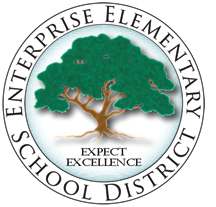 www.eesd.net • 1155 Mistletoe Lane, Redding, CA  96002           Telefono: 530-224-4100 • FAX:   530-224-4101Alta Mesa • Boulder Creek • Lassen View • Mistletoe • PACE Academy • Parsons •Redding Collegiate Academy • Rother • Shasta MeadowsPADRES: POR FAVOR COMPLETE TODOS LOS FORMULARIOS DE INICIO DEL AÑOUBICADO EN EL PORTAL DE PADRES* Consulte el anexo adjunto: PLAN DE REAPERTURA ESCOLAR 2020-2021para obtener más información sobre los desafíos de COVID-19.UN MENSAJE DEL DISTRITOQueridas familias:Estamos agradecidos de que ha confiado a su hijo/a  con nuestras galardonadas escuelas, maestros destacados y miembros del personal. Gracias por escoger el Distrito de Escuelas Primarias de Enterprise!En este manual para los padres, tutores y estudiantes  se proporciona información útil incluyendo los programas del Distrito, políticas, e información de contacto para el año escolar 2020-2021.Con el fin de generar un ahorro de costes, estamos combinando nuevamente el Manual del Distrito de Enterprise, los derechos de los padres, tutores legales  y el folleto para los estudiantes, que proporciona información acerca de las leyes estatales y federales que  afectan a usted y su hijo/a. Este manual incluye un resumen de las leyes y las referencias necesarias al Código de Educación (EC ) , Código de Estados Unidos ( USC ) , Código de Regulaciones Federales ( CFR ) , Código de Regulaciones de California ( CCR ) , y el Código de Salud y Seguridad ( HSC ) y Bienestar Social y Código de Instituciones ( WIC ) . Para el propósito de este manual, "padre " se refiere a los padres y / o tutores. Por favor asegúrese de completar todos los formularios enviados a casa con su hijo/a y devolverlos al/ la maestro/a de su hijo/a.Una vez más, gracias por confiar sus hijos/as a nuestro personal. Estamos honrados de tener esta oportunidad para educar a sus hijos/as, y  agradecemos su participación en la educación de su hijo/a.Sinceramente,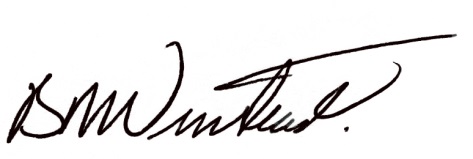 Brian N. Winstead, Ed.D.SuperintendenteNÚMEROS TELEFÓNICOSESCUELASAlta Mesa            	224-4130Boulder Creek                  	224-4140Lassen View             	224-4150Mistletoe               	224-4160 PACE Academy          	224-4236Parsons                       	224-4190Redding Collegiate Academy 	224-4240Rother     	224-4170Shasta Meadows  	224-4180PREESCOLARESAlta Mesa Preschool             	224-4139Boulder Creek Preschool       	224-4148Lassen View State Preschool     	224-4477Mistletoe State Preschool 	224-3232Rother Preschool          	241-4178ACE PROGRAMA (después del colegio)Alta Mesa                 	224-4223Boulder Creek (YMCA-run)  	224-0952Lassen View      	224-4159                    Mistletoe     	224-4169Parsons     	224-4222Rother   	224-4179Shasta Meadows 	224-4184OTROOficina de distrito	224-4100Transporte	224-4120Shasta County Office of Education 	225-0200Shasta Meadows Preschool                     224-4184  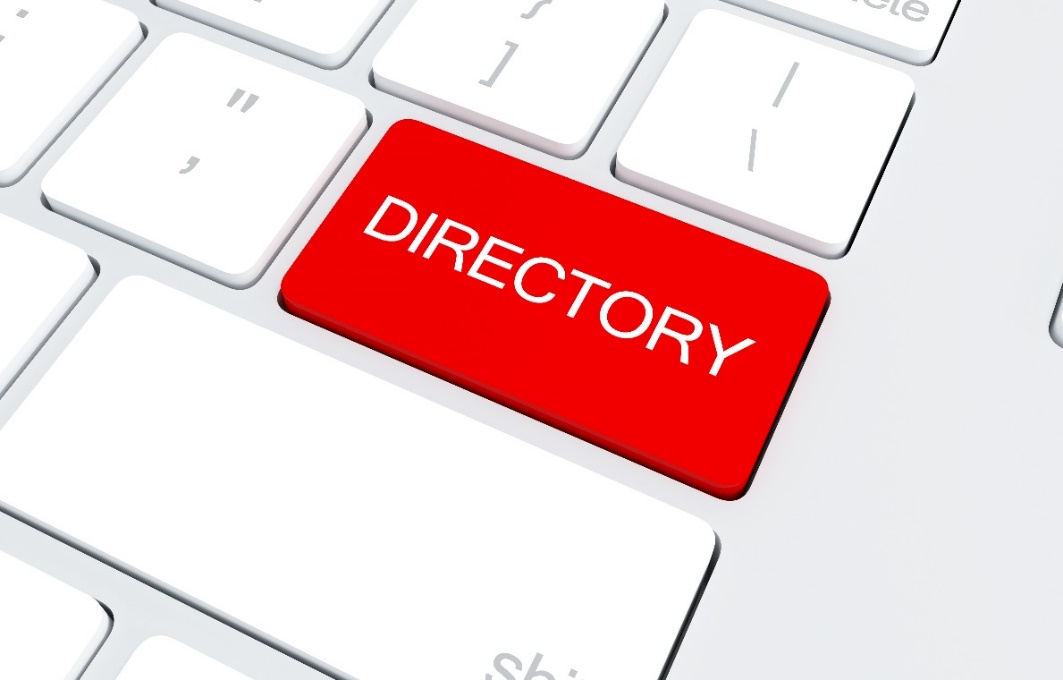 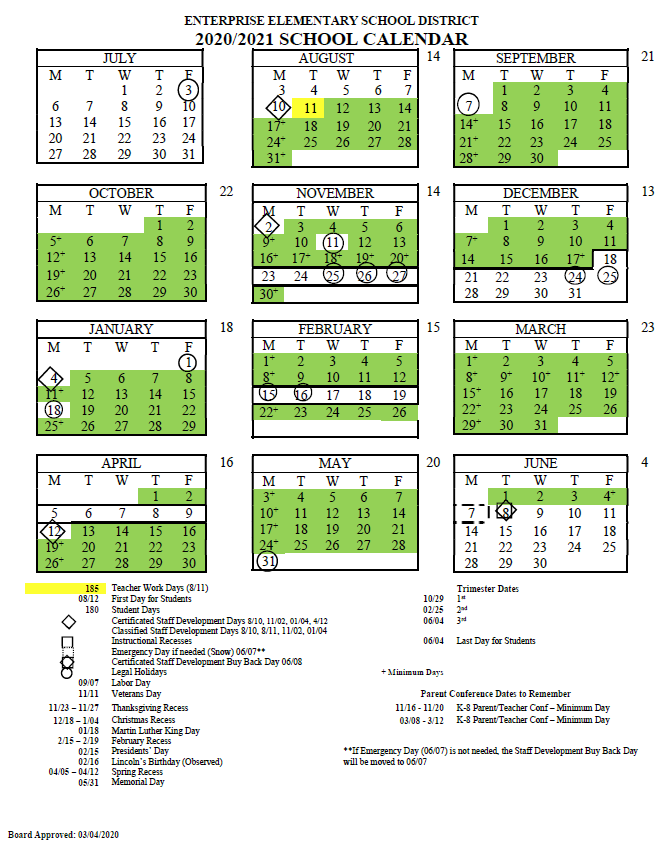 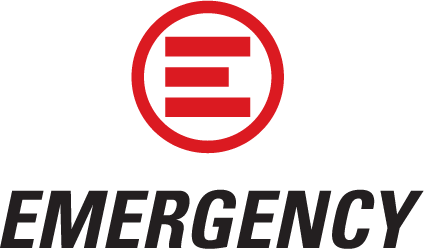 INFORMACIÓN Y CIERRE DE LA ESCUELA  EN CASO DE EMERGENCIA [EC§49408]EN CASO DE EMERGENCIA  Los padres están obligados a proporcionar a la escuela con la siguiente información de contacto en caso de emergencia. Esta información debe estar al corriente, por lo que los padres deben informar a la escuela cuando esta información cambie. La información requerida incluye el domicilio y número (s) de teléfono; Dirección del negocio o empleo (s) y número (s) de teléfono; y el nombre (s), dirección (es) y número (s) de teléfono de uno o más relativo (s) o amigo (s) que le autoriza para cuidar a su hijo en cualquier situación de emergencia, incluyendo el cuidador médico, si el padre o tutor legal no puede ser contactado.  La información proporcionada en las tarjetas de emergencia solo se utilizará en respuesta a situaciones de emergencia específicas y no para ningún otro propósito.En caso de emergencia, le pedimos que no llame por teléfono a la escuela. Se necesitarán líneas telefónicas para la comunicación de emergencia. La escuela hará uso de su sistema de llamada de teléfono automatizado para dar a los padres las instrucciones e información actualizada. Por favor, no conduzca a la escuela. Las calles deben estar lo más abiertas posibles para los vehículos de emergencia. Sintonice la radio en cualquiera de las estaciones de radio locales. La información relativa a la situación de emergencia e instrucciones para recoger a los estudiantes durante o después de la emergencia será dada por la radio.El Distrito Escolar Primario de Enterprise tiene planes  para, preparaciones para, y lleva a cabo simulacros de emergencia, para situaciones de emergencia / crisis. Nuestro personal está capacitado para asegurarse de que los estudiantes comprendan los procedimientos de emergencia. La seguridad y el bienestar de los estudiantes es nuestra principal preocupación, especialmente en el caso de una emergencia. El personal está capacitado en primeros auxilios. Sus hijos deben obedecer las instrucciones de sus profesores y siga las instrucciones del conductor del autobús si están en un autobús. Si camina o anda en bicicleta, los estudiantes deben continuar hacia su destino se  debe desarrollar una situación de emergencia. PLAN DE SEGURIDAD ESCOLAR [EC§§32286, 32288] Cada escuela revisa y actualiza su plan de seguridad antes de marzo 1ro. El plan incluye un sistema de procedimiento de emergencia deterremoto y una política de desastre para los edificios con una capacidad de 50 o más personas. Cada escuela reporta el estado de su plan e incluye una descripción de sus elementos claves en su informe de responsabilidad escolar anual. CIERRE DE LAS ESCUELAS  En caso de cierre de la escuela debido a las emergencias o las condiciones  del clima, por favor refiérase a nuestra página web, www.eesd.net, y escuchar la radio KQMS (AM 1670, FM 105.7, FM 104.9). Por favor asegúrese de escuchar porel Distrito Escolar Primario de Enterprise, el Distrito Escolar de Redding y  la Secundaria de Enterprise no se consideran parte de nuestro distrito. La escuela también hará uso de su sistema de llamada de teléfono automatizado para dar a los padres / tutores instrucciones e información actualizada. Si se produce condiciones  del clima después que la jornada escolar ha comenzado, la escuela permanecerá abierta durante la duración de la jornada escolar. En situaciones de emergencia relacionadas con el tiempo, es posible que recoja a su hijo de la escuela antes de que el día escolar ha terminado. Si el transporte de autobús se detuvo debido a las condiciones climáticas, los estudiantes permanecerán en la escuela hasta que sean recogidos por el padre o tutor. Si tiene alguna pregunta acerca de nuestros programas de preparación para emergencias, por favor, póngase en contacto con el director.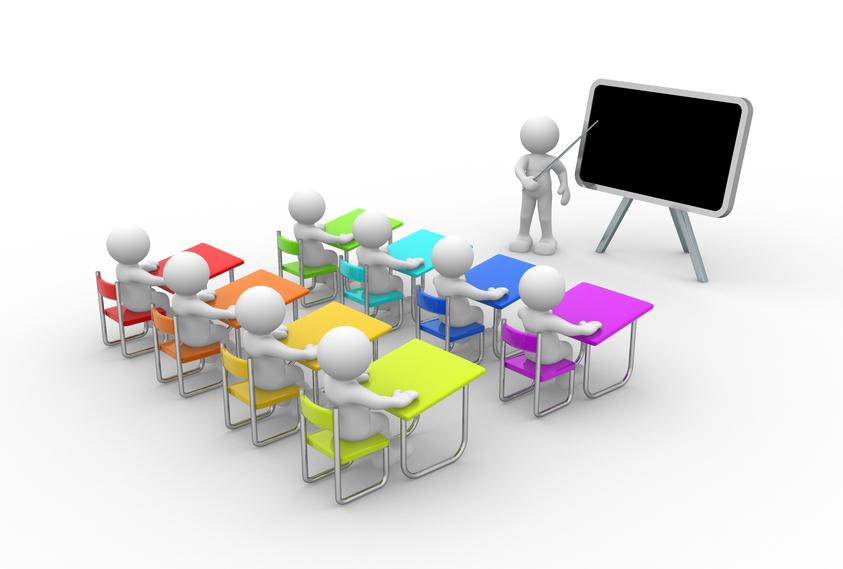 ASISTENCIAEdad mínima para la  ADMISIÓN al KINDER [EC§48000]  Los estudiantes que tienen 5 años de edad antes del 1ero de septiembre pueden inscribirse en el kinder. Los estudiantes que cumplan 5 años entre Septiembre 2 y diciembre 2 tienen la oportunidad de inscribirse en un programa de jardín de niños de dos años. El primer año, llamado el kindergarten de transición (TK) Proporciona a los  niños de 5 años una oportunidad de adaptarse al entorno escolar y desarrollar fuertes habilidades de aprendizaje para prepararse para el rigor de 1er grado. En los conocimientos tradicionales, los estudiantes están expuestos a la lectura y matemáticas en el año de forma interactiva utilizando diversas estrategias y métodos.Los estudiantes de TK participan en todas las actividades de kinder durante  todo el año y se agrupan según  sus  habilidades académicas y de desarrollo con otros estudiantes de kinder. Los principales estudiantes  de TK deben aprender nuevas habilidades que se construyen conforme a lo que aprendieron en el  preescolar. La investigación muestra lo  importante que es que los estudiantes están preparados académicamente, socialmente y emocionalmente para el 1er grado,  y que los niños que  atendieron a los programas de preparación para el kinder  tienen más probabilidades de tener éxito en la escuela. Se espera que todos los estudiantes  asistan el programa de dos años a menos que, que se refleje  lo contrario en el Informe de EESD Kinder, algunos sobresalen  académicamente y demuestran las habilidades sociales, emocionales y habilidades de desarrollo.DÍAS MÍNIMOs/DÍAS DE DESARROLLO PARA EL PERSONAL [EC§48980 (c)] La cantidad mínima de días se indican en el calendario escolar previsto. Se dará aviso de al menos un mes si el calendario los días mínimos cambia.AUSENCIAS [EC§48200] La asistencia diaria a la escuela es obligatoria para los niños de 6-18 años de edad. Por favor revise el calendario escolar siempre y planificar actividades y vacaciones durante los días que no hay clases. Ningún estudiante que tenga una ausencia justificada deberá tener calificaciones o crédito académico perdido  si las tareas y exámenes pueden ser razonablemente completados.La financiación premios estatales a los distritos escolares es  sólo para la asistencia  Ya no  financian  las ausencias justificadas. Sin embargo, los informes de ausentismo escolar todavía dependen de las ausencias justificadas e injustificadas. Hay consecuencias legales si su hijo/a falta a la escuela en exceso. Por favor llame a la oficina de la escuela de su hijo/a para que informe de su /s ausencia/s. Una nota y / o llamada telefónica de usted debe ser recibida por la escuela dentro de 72 horas para borrar cualquier ausencia justificable. Las ausencias injustificadas dan como resultado un absentismo escolar registrado. Por EC§48205, la ausencia de un alumno/a de la escuela primaria o secundaria será dispensado por las siguientesDebido a una  enfermedadDebido a una cuarentena bajo la dirección de un oficial de salud del condado / ciudadConel propósito de recibir servicios médicos, dentales, de optometría, o quiroprácticos.Para el propósito de asistir a un funeral de un miembro de su familia inmediata, siempre y cuando la ausencia no sea más de un día si el servicio se lleva a cabo en California y no más de tres días si el servicio se lleva a cabo fuera de California. Por razones personales justificables, incluyendo, pero no limitado a una observancia de un día festivo o ceremonia religiosa, una aparición en la corte, en la asistencia de servicios funerarios, retiro religioso, una conferencia de empleo, ceremonia de naturalización del alumno a convertirse en un ciudadano de Estados Unidos,  una conferencia educativa sobre el  proceso legislativo o judicial por una organización sin ánimo de lucro. Cuando se solicite la falta del alumno por escrito debe ser por  los padres o tutor y  debe ser aprobado por el director o representante asignado de acuerdo a las reglas establecidas por la junta de gobierno.Con el propósito de pasar tiempo con un miembro de la familia inmediata del alumno, que es un miembro de servicio activo de los servicios uniformados, según se define en la Sección 49701, y ha sido llamado al deber, está de licencia, o ha regresado inmediatamente del despliegue para combatir la zona o posición de apoyo de combate. Las ausencias concedidas de conformidad con este párrafo se otorgarán por un período de tiempo que se determinará a discreción del superintendente del distrito escolar.Debido a la enfermedad o cita médica durante las horas escolares de un niño de quien el alumno es el padre custodio, incluidas las ausencias para cuidar a un niño enfermo para el cual la escuela no debe requerir una nota de un médico. Un alumno ausente de la escuela bajo esta sección se le permitirá completar todas las tareas y exámenes perdidos durante la ausencia que puedan ser razonablemente proveídas y, al completarse dentro de un período razonable de tiempo, se le dará crédito completo. El maestro de la clase de la cual un alumno está ausente determinará cuáles exámenes y tareas serán razonablemente equivalentes, pero no necesariamente idénticas a las pruebas y tareas que el estudiante perdió durante su ausencia. Para los propósitos de esta sección, la asistencia a retiros religiosos no debe exceder cuatro horas por semestre. Las ausencias de acuerdo a esta sección se consideran ausencias al calcular el promedio de asistencia diaria y no generará pagos distribuidos por el estado. "Familia inmediata" como se usa en esta sección, tiene el mismo significado que el establecido en la Sección 45194, excepto que las referencias a "empleado" se considerarán como referencias al "alumno".AUSENCIAS PROLONGADAS - PROGRAMA DE ESTUDIO INDEPENDIENTE  Los estudios independientes están disponible para que su hijo pueda mantenerse al día con su trabajo en la escuela durante una ausencia prolongada de 5 o más días consecutivos. Por favor llame a la oficina de la escuela y pidales que preparen un paquete de tareas que puedan ser recogidos en la oficina.AUSENTISMO [EC§§48260, 48260.5, 48261, 48262, 48263, 48263.5, 48263.6, 48264.5, 48291, 48293,  PC270.1, 830,1; WIC601.3]  Los niveles  de absentismo escolar  definidos por el Estado, y las sanciones asociadas a los estudiantes y padres, son:  Ausente: Un estudiante está ausente sin justificación después de perderse tres días de periodos escolares o perder 30 minutos sin una excusa válida. Ausencia Habitual: Un estudiante que está ausente tres o más veces en un año escolar. Se hace un esfuerzo para reunirse  con los padres.Ausencia  Crónica: Un estudiante que ha perdido el 10 por ciento o más días escolares en un año escolarIntervenciones: Los estudiantes que son absentistas habituales o están desordenados pueden ser referidos a nuestro Asistencia Estudiantil (SARB) , la oficina del fiscal de distrito, o el departamento de libertad condicional del condado. Estos programas ofrecen una guía para mejorar la asistencia a la escuela o mejorar el comportamiento escolar. De los estudiantes penalizaciopor absentismo  La primera instancia puede dar lugar a una clase de fin de semana de un día. La segunda puede ser un aviso por escrito de un oficial de policía que se queda en el expediente del estudiante. El tercero puede resultar en ser referidos a la SARB o un programa fiscal de distrito. Los cuartos puestos del estudiante dentro de la jurisdicción del tribunal de menores, y el estudiante puede convertirse en una sala de la corte escolar.Las multas de los pardres para turancy pueden incluir una multa o prison.La encargada de la asistencia o la persona designada hace la recomendación de un estudiante a la SARB o el departamento de libertad condicional notificará a los padres por escrito e incluira el nombre y la dirección del SARB o departamento de libertad condicional a la que se ha remitido el asunto y el motivo de la remisión. El aviso deberá indicar que el estudiante, padre y persona de referencia es necesaria para cumplir con el SARB o el oficial de libertad condicional para considerar una disposición propia de la referencia.(SARB) ASISTENCIA ESCOLAR  SARB es un equipo multidisciplinario que se reúne para explorar las opciones que pueden haber sido pasadas ​​por alto o desconocidos en los intentos de la escuela o los padres para resolver los problemas de comportamiento o de asistencia. Las directrices para SARB se establecen en el Código de Educación, y los distritos escolares deben cumplir con estas pautas. ASISTENCIA SARB Total de ausencias injustificadas pueden ser cualquier combinación de día completo tardanzas injustificadas y / o injustificada de más de 30 minutos. Tardanzas de más de 30 minutos incluye tanto ir a la escuela tarde y salir temprano de la escuela. Una notificación inicial de ausentismo o ausencias excesivas puede ser enviado después de 3 injustificaciones o 10 ausencias justificadas; una segunda notificación se envía después de 5 ausencias injustificadas en total o 12 ausencias excusadas en total; una tercera notificación se envía después de 7 ausencias injustificadas totales o 15 ausencias excusadas en total . La tercera notificación, enviada a los padres / tutores con la fecha, hora y lugar de la junta local de SARB, se copia en el tablero del condado de SARB. Los padres y el estudiante están obligados a asistir a la reunión SARB que por lo general tarda 30 minutos, y al final, un contrato SARB es anticuado, y se proporciona una copia a todas las partes. Si no se respeta el contrato, es decir, si hay más ausencias injustificadas o ausencias justificadas excesivas, la cuarta carta de notificación se envía a los padres / tutores y el padre/tutor puede ser referido a la oficina del fiscal de distrito.COMPORTAMIENTO SARB  Una notificación inicial se enviará a la discreción del administrador cuando el mal comportamiento del estudiante se ha convertido en habitual y sin solución a nivel de aula. Una reunión de padres será programado y se mantiene con respecto al problema de conducta. Una segunda notificación se envía a la discreción del administrador después de la primera letra / fracasan los esfuerzos para hacer frente a un problema en el comportamiento del estudiante. Esta carta sirve para notificar a los padres / tutores de la hora, fecha y lugar de la audiencia SARB. La Junta SARB evaluará la colocación de la escuela del estudiante, y un contrato de comportamiento puede ser desarrollado en o después de la audiencia.RESULTADOS SARB Es el deseo del Distrito y la Junta SARB que se pueda identificar e implementar una solución a los problemas de ausentismo y/o compartamiento. Los padres/tutores de los estudiantes que continúan teniendo una asistencia deficiente después de la audiencia de SARB ser remitidos a la Oficina del Fiscal Distrito para su enjuiciamiento. Los estudiantes con un IEP o 504 estan sujetos a SARB según el Codgo Ed. APELACIONES DE SARB Las familias pueden apelar una SARB local a nivel del condado. Las solicitudes de apelación deben presentarse a la Oficina del Condado de Shasta SARB dentro de los 10 días hábiles siguientes a la fecha de la audiencia SARB original, y el recurso no puede basarse únicamente en la insatisfacción de uno con la decisión de la SARB local; las apelaciones serán escuchadas cuando existen indicios de que hubo una violación al debido proceso.HIJOS DE LOS MIEMBROS DEL SERVICIO MILITAR - RESIDENCIA [EC §§48204.3] Un estudiante cumple con los requisitos de residencia del distrito escolar para asistencia escolar si el padre del alumno es transferido o está pendiente de transferencia a una instalación militar dentro de los límites estatales del distrito escolar mientras está activo deber militar conforme a una orden militar oficial. Los distritos escolares deben aceptar solicitudes por medios electrónicos para la inscripción, incluida la inscripción en una escuela o programa específico dentro del distrito, y para el registro del curso. El padre debe proporcionar comprobante de residencia en el distrito escolar dentro de los 10 días posteriores a la fecha de llegada publicada provista en la documentación oficial.Se debe permitir que un estudiante de una familia militar en servicio activo que está en transición entre los niveles de grado escolar continuar en el distrito escolar de origen y en la misma área de asistencia de su escuela de origen.  Si el estudiante está haciendo la transición a la escuela intermedia o secundaria, y la escuela designada para matricularse está en otro distrito escolar, la agencia de educación local debe permitir que el estudiante continuar a la nueva escuela debe inscribir immediatamente el estudiante, incluso si el niño tiene tarifas pendientes, multas, libros de texto u otros articulos o dinero debido a la última escuela a la que asistió o si el estudiante no puede producir ropa o registros que normalmente se requieren para la inscripcion. Si el servicio militar de los padres/tutores termina durante el año escolar, entonces se le permite al estudiante permanecer en su escuela de origen por el resto del año escolar si está en los grados 1-8 o hasta la graduacion si el estudiante esta en la escuela secundaria. RETENCIÓN DE RESIDENCIA PARA NIÑOS MIGRATORIOS [CE §§54441] Los niños actualmente migratorios, que están inscritos en un distrito escolar debido al empleo temporal o estacional de un padre o familiar inmediato en una actividad agrícola o pesquera, según lo define la sección 54441 del Código de Educación, deben se les permitirá continuar en sus escuelas de origen, independientemente de cualquier cambio de residencia durante ese año escolar, mientras duren su condición de niños migratorios. Cuando el estado de un estudiante como niño migratorio cambia durante el año escolar, el distrito escolar debe: (1) permitir que los estudiantes de K-8º grado continúen en sus escuelas de origen por el resto de ese año escolar; y (2) permitir que los alumnos de 9º a 12º grado continúen en sus escuelas de origen hasta la graduación. Los niños migratorios y sus padres / tutores deben ser informados del impacto que tendrá el permanecer en sus escuelas de origen en su elegibilidad para recibir servicios de educación para migrantes.RETENCIÓN DE RESIDENCIA PARA LOS ESTUDIANTES DE PADRES DETENIDOS O DEPORTADOS [EC §§48204.4] Los estudiantes retienen residencia en un distrito escolar, independientemente de la residencia actual de los estudiantes, cuando se cumplen los dos requisitos siguientes: (1) El padre o tutor del alumno tiene abandonó California en contra de su voluntad, y el estudiante puede proporcionar documentación oficial que demuestre la salida; y (2) El estudiante se mudó fuera de California como resultado de que su padre o tutor dejó el estado en contra de su voluntad, y el estudiante vivió en California inmediatamente antes de mudarse fuera del estado. El estudiante debe proporcionar evidencia de inscripción en una escuela pública de California inmediatamente antes de mudarse fuera del estado.Los padres deportados pueden designar a otro adulto para asistir a las reuniones escolares y para servir como contacto de emergencia. No se requieren cargos o tarifas de ningún tipo, como lo permite la sección 48050 del Código de Educación, para la admisión o asistencia en estas circunstancias.CUMPLIMIENTO DE INMIGRACIÓN - "CONOZCA SUS DERECHOS" [EC §§234.7] Todos los estudiantes tienen derecho a una educación pública gratuita, independientemente de su estatus migratorio o creencias religiosas. Para obtener más información, consulte los recursos desarrollados por el Procurador General de California en https://www.oag.ca.gov/immigrant/rightsINTERDISTRITAL E  INSCRIPCION INTRADISTRITAL  [EC§§35160.5, 46600 hasta 46611, 48204, 48206.3, 48300-48315, 48980]  Si usted desea que su hijo asista a otra escuela en nuestro distrito, por favor complete un formulario de transferencia del cual está disponible en la oficina de la escuela. Nuestro distrito también permite a los estudiantes de transferencia hacia o desde otros distritos (entre distritos). Para obtener más información sobre estas transferencias, las opciones de inscripción y escuelas alternativas, y sus formas asociadas, por favor, póngase en contacto con la oficina del distrito al 530-224-4100. ASISTENCIA DONDE EL PROVEEDOR DE CUIDADO [EC§§48204 (d), 48980 (h)] Su hijo puede asistir al distrito escolar de residencia  de su cuidador si el niño vive con un cuidador, como lo define la ley. Una declaración jurada, bajo juramento, bajo pena de perjurio, por el adulto que lo cuida es necesaria para determinar que el estudiante vive en la casa del cuidador LA ASISTENCIA EN  EL DISTRITO EN EL QUE PADRE O TUTOR TRABAJA [EC§§48204 (b) (f), 48980 ( i)]  su niño puede asistir a la escuela en el distrito escolar donde usted o su cónyuge trabajan por lo menos 10 horas porsemana.Si está interesado, llame a la oficina del distrito o en la escuela para obtener información. ASISTENCIA AL DISTRITO CUANDO SE VIVE EN  EL LUGAR DE EMPLEO DE LOS PADRES DE EMPLEO POR UN   MÍNIMO DE 3 DÍAS DURANTE LA SEMANA ESCOLAR  [EC§48204 (a) (7)] Los padres pueden solicitar la inscripción de su niño en un distrito escolar en el que se emplea el padre, y  el niño vive en el lugar de residencia  de empleo de  los padres por un mínimo   de 3 días durante la semana escolar. INSTRUCCIÓN INDIVIDUAL / INCAPACIDAD TEMPORAL (CE §§48206.3, 48207-48208)  La instrucción individualizada (1) en el hogar, proporcionada por el distrito escolar en el que reside el estudiante; o (2) en un hospital u otro centro de salud residencial, exluidos los hospitales estales, está disponible para los estudiantes con discapacidades temporales y la discapacidad le impideir a las clases regulares o programa de educación alternativa en la que el estudiante está inscrito. Los padres de estudiantes hospitalizados o con una incapacidad temporal deben notificar al distrito escolar donde el estudiante recibe servicios y que desean un programa de instrucción individualizada."Discapacidad temporal" significa una discapacidad física, mental o emocional en la que se incurre mientras un estudiante está inscrito en clases diurnas regulares o en un programa de educación alternativa al que se puede esperar que el estudiante regrese. La "discapacidad temporal" no incluye una discapacidad que calificaría a un estudiante como "estudiante con necesidades excepcionales" en la sección 56026 del Código de Educación.Se considerará que un estudiante con una discapacidad temporal que se encuentra en un hospital u otro centro residencial de salud, excluyendo un hospital estatal, que se encuentra fuera del distrito escolar en el que reside el padre o tutor del alumno, ha cumplido con los requisitos de residencia para la escuela Asistencia en el distrito escolar donde se ubica el hospital. Una vez que el padre ha notificado al distrito en el que se encuentra el hospital la presencia del estudiante en el hospital calificado, el distrito tiene cinco días hábiles para notificar al padre si la instrucción individualizada debe comenzar dentro de los cinco días hábiles.La instrucción individual en el hogar de un estudiante debe comenzar a más tardar cinco días hábiles después de que el distrito escolar determine que el estudiante debe recibir esta instrucción.Cuando un estudiante que recibe instrucción individual está lo suficientemente bien como para regresar a la escuela, se le debe permitir que regrese a la escuela a la que asistió inmediatamente antes de que se iniciara la instrucción individual.Los estudiantes matriculados en instrucción individual en un hospital u otro centro de salud residencial durante una semana parcial, tienen derecho a asistir a la escuela en su distrito escolar de residencia o a recibir instrucción individual proporcionada por el distrito escolar de residencia en la casa del estudiante, días en los que él o ella no está recibiendo instrucción individual en un hospital u otro centro de salud residencial, si está lo suficientemente bien como para hacerlo.Las ausencias del programa escolar regular del estudiante debido a la discapacidad temporal del estudiante son justificadas hasta que el estudiante pueda regresar al programa escolar regular. (Código de Educación §§ 48206.3 (b) (2), 48207, 48207.3, 48207.5, 48208, y 48240 (c).)AVISO DE ESCUELAS ALTERNATIVAS [EC§58501]  La ley estatal autoriza a todos los distritos escolares a proveer escuelas alternativas. El Código de Educación define una escuela alternativa como una escuela o clase separada dentro de una escuela, que opera en una manera diseñada para: (a) Maximizar la oportunidad para que los estudiantes desarrollen los valores positivos de autosuficiencia, iniciativa, bondad, espontaneidad, ingenio, valor, creatividad, responsabilidad y alegría. (b) Reconocer que el mejor aprendizaje toma lugar cuando el estudiante aprende debido a su deseo de aprender. (c) Mantener una situación de aprendizaje maximizando la auto-motivación y animando al estudiante en su propio tiempo para seguir sus propios intereses. Estos intereses pueden ser concebidos por el alumno total e independientemente o pueden resultar en todo o en parte de una presentación de sus maestros sobre las opciones de proyectos de aprendizaje. (d) Maximizar la oportunidad para maestros, padres y estudiantes para desarrollar cooperativamente el proceso de aprendizaje y su tema. Esta oportunidad deberá ser un proceso continuo y permanente. (e) Maximizar la oportunidad para que los estudiantes, maestros y padres puedan  reaccionar continuamente al mundo cambiante, incluyendo, pero no limitando a la comunidad en la que se encuentra la escuela. En el caso que cualquier padre, alumno o maestro esté interesado en más información sobre las escuelas alternativas, el superintendente de las Escuelas del Condado, la oficina administrativa de este distrito y la oficina del director en cada unidad de asistencia tienen copias de la ley disponible para su información. Esta ley particularmente autoriza a personas interesadas  para pedir a la mesa directiva del distrito establecer programas de escuelas alternativas en cada distrito.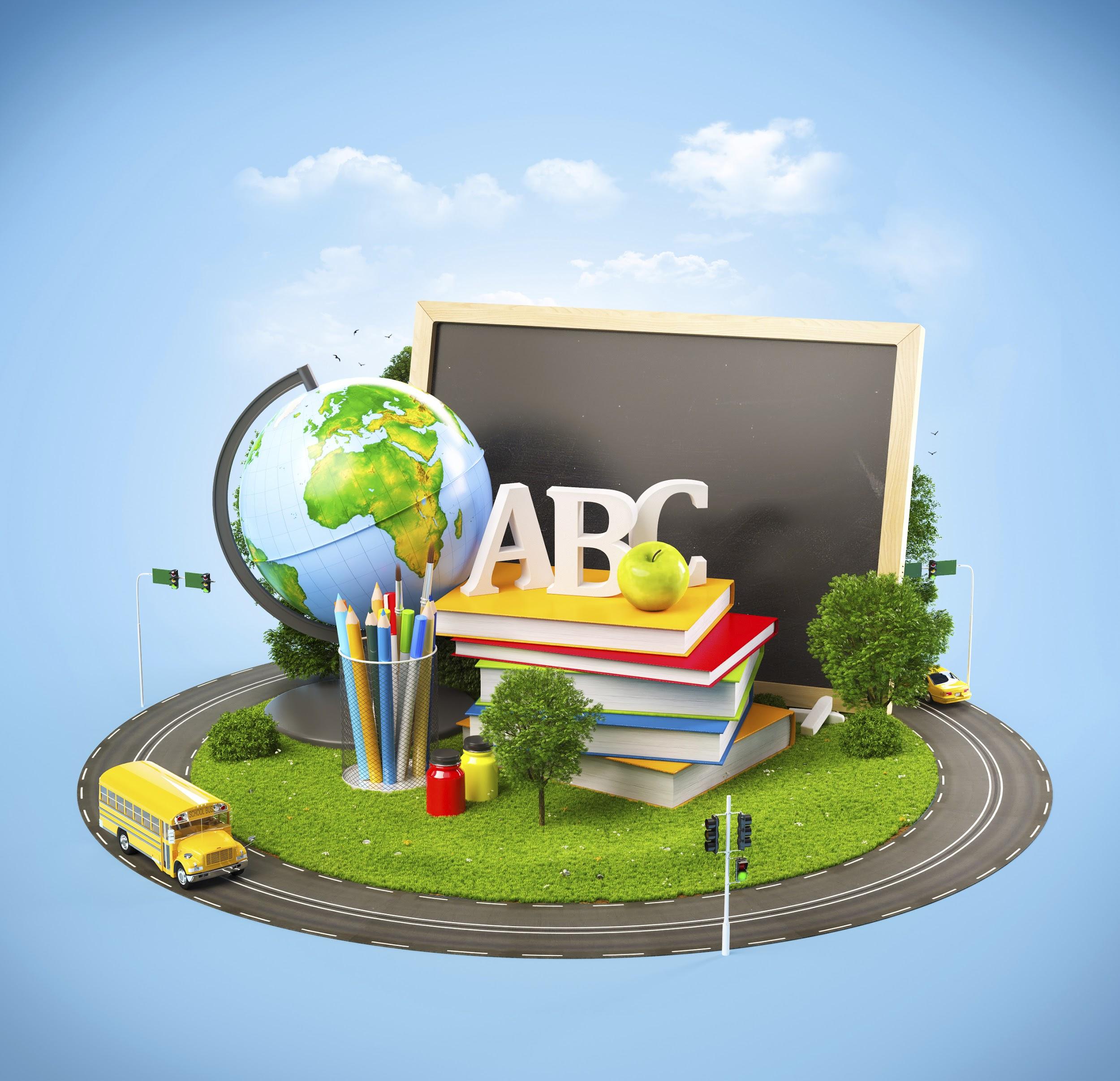 INSTRUCCIONESLIBROS DE TEXTO Y LIBROS DE LA BIBLIOTECA  Nuestro distrito recibe dinero del Estado para la compra de nuevos planes de estudio. Los libros de texto cuestan hasta $ 85 Cada uno  y se espera que dure hasta el próximo ciclo de adopción de libros. Es la responsabilidad del alumno/a y de los padres asegurarse que libros no se pierdan o dañen. Todos los estudiantes serán autorizados a tomar los libros de texto y libros de la biblioteca  a casa y los padres serán responsables de sus costes de sustitución en caso de pérdida o daño. Sin embargo, si un padre desea que a su hijo no se le permita tomar los libros de texto y / o libros de la biblioteca a casa, el padre debe escribir una carta indicando sus deseos, y debe enviarla  a la Oficina del Superintendente, 1155 Mistletoe Lane, Redding, CA 96002.FOLLETO DE PLAN DE ESTUDIOS DE LA ESCUELA [EC§49091.14]  el plan de estudios de cada curso ofrecido por las escuelas del distrito se hace cada año en un folleto que está disponible para su revisión a petición en cada escuela. Las copias están disponibles bajo petición por un precio razonable que no exceda el costo actual de la copia. MAESTROS [NCLB,20 USC §§6301] A petición, los padres tienen derecho a la información con respecto a las calificaciones profesionales de los maestros de sus hijos, profesionales, y asistentes en el aula de su hijo. Esto incluye si el maestro cumple con los requisitos estatales y los criterios de concesión de licencias para los grados y materias/s que enseña, si el maestro está enseñando bajo un permiso de emergencia u otro estado provisional debido a circunstancias especiales, la universidad del maestro, si él tiene alguna licenciatura avanzada y las materias de esa licenciatura, y si los asistentes o para profesionales ofrecen servicios a su hijo , de ser así,usted puede pedir  sus calificaciones. Los distritos también deben notificar a los padres si su hijo ha sido asignado o ha sido enseñado por 4 o más semanas consecutivas por un maestro que no está altamente calificado. CÓDIGO DE CONDUCTA DEL EMPLEADO - INTERACCIÓN CON ESTUDIANTES [EC §§44050] El educador se esfuerza por ayudar a cada alumno a darse cuenta de su potencial como miembro digno y eficaz de la sociedad. Por lo tanto, el educador trabaja para estimular el espíritu de investigación, la adquisición de conocimiento y comprensión, y la formulación reflexiva de metas valiosas. En cumplimiento de la obligación para el alumno, el educador:1. No debe restringir irrazonablemente al estudiante de la acción independiente en la búsqueda del aprendizaje2. No negará irrazonablemente el acceso del estudiante a diferentes puntos de vista3. No reprimirá o distorsionará deliberadamente la materia relevante para el progreso del estudiante4. Hará un esfuerzo razonable para proteger al alumno de las condiciones perjudiciales para el aprendizaje o la salud y la seguridad5. No expondrá intencionalmente al estudiante a vergüenza o menosprecio6. No por motivos de raza, color, credo, género, origen nacional, estado civil, creencias políticas o religiosas, antecedentes familiares, sociales o culturales, u orientación sexual, injustamente:a.  Excluir a cualquier alumno de participar en cualquier programab.  Denegar beneficios a cualquier estudiantec.  Otorgar cualquier ventaja a cualquier estudiante7. No usará relaciones profesionales con estudiantes para obtener ventajas privadas8. No divulgará información en el curso del servicio profesional a menos que la divulgación tenga un propósito profesional convincente o lo exija la ley.USO DE LA TECNOLOGÍA PARA EL ESTUDIANTE El Distrito Escolar Primario Enterprise autoriza a los estudiantes a usar tecnología de propiedad o proporcionada por el distrito según sea necesario para fines de instrucción. El uso de la tecnología del distrito es un privilegio permitido a discreción del distrito y está sujeto a las condiciones y restricciones establecidas en las políticas aplicables de la Junta, los reglamentos administrativos y este Acuerdo de Uso Aceptable. El distrito se reserva el derecho de suspender el acceso en cualquier momento, sin previo aviso, por cualquier motivo.El distrito espera que todos los estudiantes usen la tecnología de manera responsable para evitar posibles problemas y responsabilidades. El distrito puede imponer restricciones razonables en los sitios, el material y / o la información que los estudiantes pueden acceder a través del sistema.Cada estudiante que esté autorizado para usar la tecnología del distrito deberá tener en el archivo de su escuela el acuse de recibo de este Acuerdo de Uso Aceptable del Distrito Escolar Primario Enterprise y la exención de responsabilidad del Distrito, firmado por su padre / tutor (y el estudiante, donde aplicable) como una indicación de que han leídoy entiendo el acuerdo.La tecnología del distrito incluye, entre otras, computadoras, la red de computadoras del distrito, incluidos los servidores y la tecnología inalámbrica de redes de computadoras (Wi-Fi), Internet, correo electrónico, unidades USB, puntos de acceso inalámbrico (enrutadores), tabletas, teléfonos inteligentes e inteligentes. dispositivos, teléfonos, teléfonos celulares, asistentes digitales personales, buscapersonas, reproductores de MP3, tecnología portátil, cualquier dispositivo de comunicación inalámbrica, incluidas radios de emergencia, y / o futuras innovaciones tecnológicas, ya sea que se acceda dentro o fuera del sitio o mediante equipos o dispositivos de propiedad del distrito o de propiedad personal.Los estudiantes están autorizados a utilizar el equipo del distrito para acceder a Internet o servicios en línea, de conformidad con las obligaciones y responsabilidades del usuario se establecen a continuación:El sistema debe ser utilizado únicamente con fines relacionados con la educación. El distrito se reserva el derecho de monitorear todas las comunicaciones en línea para su uso indebido.Los estudiantes no deberán usar el sistema para fomentar el uso de drogas, alcohol o tabaco, ni promoverán prácticas poco éticas o cualquier actividad prohibida por la ley o la política del distrito.Estudiantes no deberá usar el sistema del distrito para acceder, publicar, enviar, o mostrar material dañino o inadecuado que sea amenazante, obsceno, perturbador o sexualmente explícito, o que pueda ser interpretado como acoso o menosprecio de otros basado en su raza / origen étnico , origen nacional, sexo, género, orientación sexual, edad, discapacidad, religión o creencias políticas. Una excepción especial para el acceso puede hacerse por la literatura de odio si tanto el maestro y los padres / tutores proporcionan la aprobación antes del inicio del proyecto y el propósito de tal acceso es llevar a cabo la investigación.Los estudiantes tienen prohibido el uso de correo electrónico en las computadoras del distrito a menos que sea  para las tareas educativas  dirigidas por el maestro para comunicarse con los adultos y otros estudiantes con respecto a sus actividades de aprendizaje. Los estudiantes deben mantener los mensajes breves y usar un lenguaje apropiado y no deberán leer el correo o archivos destinados a otros usuarios; no deberán intentar interferir con otros usuarios 'capacidad de enviar o recibir correo electrónico, ni tampoco deberán intentar leer, borrar, copiar, modificar, o falsificar otros correos electrónicos. El personal escolar, administradores, y los padres tienen acceso al correo electrónico del estudiante para propósitos de monitoreo. Ninguna expectativa de Internet / e-mail privacidad se otorga a los estudiantes.Los estudiantes deberán reportar cualquier problema de seguridad o mal uso de la red con  el maestro o  el director.Los estudiantes no deberán publicar información de contacto personal sobre ellos mismos u otras personas. La información personal incluye el nombre del estudiante, dirección, número de teléfono, número de seguro social, dirección de la escuela, u otra información de identificación individual.Los estudiantes no se pondrán de acuerdo para reunirse con alguien que hayan conocido en línea sin la aprobación y la participación de sus padres o tutor legal.Los estudiantes deben mostrar r a su maestro u otro empleado de la escuela cualquier mensaje que reciban que sea inapropiado o que les haga sentir incómodos.los estudiantes no deben intentar obtener acceso no autorizado al sistema del distrito o de cualquier otro sistema informático a través del sistema del distrito, o ir más allá de su autorización de acceso.  Esto incluye intentar ingresar en la cuenta de otra persona o tener acceso a la cuenta de otra persona o acceder a archivos de otra persona. Estas acciones son ilegales, aunque sólo sea por los efectos de la "navegación". Los estudiantes no deberán subir intencionadamente, descargar o crear virus informáticos y / o maliciosamente intentar dañar o destruir el equipo del distrito o materiales o manipular los datos de cualquier otro usuario, incluyendo la llamada "piratería". Estas acciones son ilegales. Vandalismo resultará en la disciplina y / o acciones legales y la cancelación de los privilegios del usuario. Los estudiantes no deberán utilizar archivos con derechos de autor sin el consentimiento expreso del autor. Esto incluye el uso de materiales con derechos de autor para su uso en tareas de la escuela, el comercio con otros, o cualquier publicación. Los estudiantes no deben plagiar trabajos que encuentren en Internet. El plagio es tomar las ideas o escritos de otros y presentarlos como si fueran originales del estudiante.  Los estudiantes no deberán alterar la configuración del sistema, configuraciones de red del sistema, o la configuración del navegador de Internet, que incluyen la instalación de complementos y barras de herramientas o descarga , instalar o copiar programas de software de ordenador u otros archivos de computadora. Esto incluye audio copia o vídeo CDs o DVDs, o cualquier otro material con derechos de autor al equipo o recursos de red. Los estudiantes no deberán usar el sistema del distrito para participar en cualquier acto ilegal, tales como la organización de la venta de drogas o la compra de alcohol, participar en actividad criminal de pandillas, amenazar la seguridad de otra persona, etc. Los estudiantes no deberán usar el sistema para amenazar, intimidar, acosar,  o ridiculizar a otros estudiantes o personal.PERSONIFICACIÓN EN INTERNET [PC§528.5]  Haciéndose pasar por una persona real que no sea usted a través de Internet o a través de otros métodos electrónicos para dañar, intimidar, amenazar o defraudar es castigado con una multa de $1,000 o prisión de hasta un año.PROGRAMA DE DOTADOS Y TALENTOSOS  el programa de dotados y con talento se ha incorporado en el día escolar regular. Por lo tanto, todos los estudiantes recibirán educación de dotados y talentosos.BELLAS ARTES  EESD tiene una orgullosa tradición de valorar la importancia de la educación visual y de artes escénicas. Debido a que las artes mejoran el desarrollo académico y socioemocional  de los niños, seguimos incluyendo la danza, la música, las experiencias teatrales y las artes visuales continuamente desde el K-8. Los estudiantes reciben instrucción de bellas artes durante todo el año. El plan de estudios se articula: En cada nivel de grado y  se basa en el conocimiento aprendido el año anterior. Ejemplos de nuestra educación en bellas artes incluyen:La Escuela Secundaria Parsons ofrece a los estudiantes la oportunidad de participar en su banda ya sea  en nivel  principiante, intermedio, avanzado o Jazz Band, (estas bandas han recibido los máximos honores en competiciones en todo el estado), o para vocalistas, reconocimiento ganador de  grupos de interpretación vocal, música en movimiento y Conceptos especiales, (reconocido por su excelencia en ambas sedes estatales y locales), y, además, ofrece Concierto de Coro Parsons  y Coro de la estrella.En Mistletoe, el programa de música abarca una amplia gama de experiencias, incluyendo K-5 clases semanales de la apreciación de la música, coro de 4to y 5to grados, banda del 5to grado, coro del espectáculo de Bulldog 6-8 (grupo de ejecución vocal / 8 Coro Avanzado, 6-8 Bulldog Band y 6-8 Composición Musical. Además, Mistletoe ofrece un club de arte después de la escuela y una opción de arte para 6-8 grados. Dentro de las aulas, los estudiantes interactúan con una amplia gama de experiencias visuales y de artes escénicas, disfrutan practicando hacia actuaciones clave y aprenden habilidades esenciales que sirven para mejorar su desarrollo general como niños.Boulder Creek ofrece muchas oportunidades maravillosas para que cada estudiante desarrolle y descubra sus talentos musicales. Todos los estudiantes de la Escuela Secundaria de Boulder Creek  tienen la oportunidad de participar en un coro o en una clase de guitarra. Para los estudiantes que disfrutan de la música instrumental, Boulder Creek  ofrece un programa de la banda, el  programa es de un año con la instrucción en la mayoría de los instrumentos de viento y percusión. Los instrumentos son prestados a los estudiantes, permitiendo a los estudiantes la oportunidad de aprender un instrumento, ser miembro del equipo y actuar con ellos. La banda también prepara a los estudiantes para la banda avanzada de la escuela secundaria.PROGRAMA TÍTULO I   El programa Título I con fondos federales está diseñado para mejorar el rendimiento académico de los estudiantes en desventaja.Los fondos de Título I se utilizan para proporcionar a los estudiantes elegibles con servicios suplementarios para reforzar el plan de estudios básico y para ayudar a los estudiantes en el logro de competencia en los estándares y las evaluaciones académicas estatales. Todas nuestras escuelas reciben estos fondos. Los estudiantes reciben asistencia a través de las intervenciones previstas en el aula regular o en grupos pequeños. . Los padres son notificados si su hijo/a está en la necesidad de una intervención y se le pedirá su  permiso para esta  ayuda adicional  que se conduce fuera de la clase  regular.PROGRAMAS DESPUÉS DE LA ESCUELA  Cada una de nuestras escuelas tiene un programa después de la escuela, donde las actividades están disponibles hasta 6:00p.m, todos los días de  escuela . Los servicios se basan en las metas y objetivos que se alinean con los estándares del distrito y del estado. Las actividades de enriquecimiento y recreativas se ofrecen sobre una base regular. Los estudiantes deben estar inscritos en una de las escuelas participantes para asistir a estos programas. Para obtener información adicional sobre el programa después de la escuela, póngase en contacto con el/la director/a  de su hijo/a.ORIENTACIÓN PROFESIONAL [EC§221.5]  Cuando los estudiantes reciben orientación profesional y selección de cursos, todos reciben servicios iguales. Los padres pueden participar en las sesiones de asesoramiento. ESTUDIANTES CON LIMITACIÓN DEL IDIOMA INGLÉS [EC§§52163, 52164.1, 52164.3, 52173, 11303 T5, USC Título 20 6312]  Se dará Notificación a los padres de los estudiantes con inglés limitado en relación con los programas de dominio limitado del inglés, incluyendo las razones para la identificación del estudiante como limitado en Inglés, la necesidad de la colocación en un programa educativo de enseñanza del idioma, el nivel del estudiante de dominio del Inglés, cómo se evaluó el nivel, el estado de los logros del estudiante, los métodos de enseñanza utilizados en los programas disponibles, cómo el programa recomendado satisface las necesidades del estudiante, el rendimiento del programa, opciones de los padres de quitar a un estudiante de un programa y / o rehusar la matriculación inicial, y la tasa esperada de transición a las clases no adaptadas para estudiantes limitados con el dominio del idioma Inglés . EDUCACIÓN EN EL IDIOMA INGLÉS [EC§310]  La ley estatal requiere que cuando los padres o tutores de 30 o más estudiantes en una escuela o 20 o más estudiantes en cualquier nivel de grado en una escuela soliciten un programa particular de adquisición de lenguaje, el Distrito ofrecerá ese programa en la escuela en la medida de lo posible. En el programa estructurado de inmersión en inglés, casi todas las clases se impartirán en inglés, pero con el currículo y la presentación diseñados para estudiantes que están aprendiendo inglés.EDUCACIÓN FÍSICA Y DEPORTIVA [EC§49475, 60800]  El Distrito reconoce los beneficios positivos de la actividad física sobre la salud de los estudiantes y el rendimiento académico y proporciona a todos los estudiantes la oportunidad de ser físicamente activo sobre una base regular a través de la instrucción de educación física (PE). El programa PE proporciona un mínimo de 200 minutos de PE cada 10 días. Los estudiantes con discapacidades reciben instrucción en educación física de acuerdo con su programa de educación individualizada o la Sección 504, plan de alojamiento. La Instrucción  de PE es dirigida por los maestros con credenciales apropiadas que podrán ser asistidos por ayudantes de maestros, auxiliares y / o voluntarios. Los estudiantes de los grados 5 y 7 se les da una prueba de aptitud física normalizada conforme a lo requerido por EC§60800. Además de las clases de educación física, una variedad de actividades deportivas se ofrecen en cada escuela. Se anima a los padres y estudiantes a revisar la información sobre concusiones y lesiones en la cabeza incluida en la sección de SALUD de este manual.INSTRUCCIONES SOBRE SALUD SEXUAL Séptimo y octavo grado - Ley de Jóvenes Saludables de California (EC 51930-51939) El propósito del CHYA es el siguiente:● Proporcionar a los estudiantes el conocimiento y las habilidades relacionadas con el reconocimiento, la construcción y el mantenimiento de relaciones saludables basadas en el afecto mutuo y libres de violencia, coerción e intimidación. Esto incluye enseñar habilidades de toma de decisiones y comunicación y ayudar a los estudiantes a comprender el valor y prepararse para relaciones comprometidas, como el matrimonio. También incluye información sobre comportamientos poco saludables y riesgos para su salud, como el acoso sexual, la agresión sexual, la violencia de pareja y el tráfico sexual. (EC §§ 51930(b); 51933(f), (g), (h); 51934(a)(10)● Proporcionar a los alumnos el conocimiento y las habilidades necesarias para proteger su salud sexual y reproductiva del VIH y otras infecciones de transmisión sexual y de embarazos no deseados;● Promover la comprensión de la sexualidad como una parte normal del desarrollo humano;● Asegurar que los alumnos reciban instrucción integral, integral, precisa e imparcial sobre salud sexual y prevención del VIH.La ley exige que este contenido se enseñe una vez en la escuela secundaria y una vez en la escuela secundaria. La política del Distrito De Enterprise Elementary es que esta instrucción no se extenderá más allá de estos grados requeridos. El plan de estudios se divide para que la prevención del tráfico sexual se enseñe en el 7º grado, y la salud sexual y la prevención del VIH se enseñen en el 8º grado.Esta información puede ser presentada por el personal de la escuela y / o una organización externa o un orador invitado en aulas individuales, clases combinadas o asambleas, y se alineará y apoyará los propósitos de la Ley de Juventud Saludable de California y no entrará en conflicto con ellos. (EC § 51933 (c) La abstinencia de la actividad sexual y el uso de drogas inyectables se enseñará dentro del contexto de la educación integral en salud sexual y prevención del VIH (EC 51934 [3]); sin embargo, la educación solo de abstinencia no está permitida en las escuelas públicas de California.El Distrito De Enterprise Elementary respeta los derechos de los padres de tomar decisiones sobre cómo supervisar la educación de sus hijos sobre este tema. Los padres / tutores serán notificados por escrito al menos 14 días antes de que se les ofrezca a los estudiantes cualquier instrucción en la que se describan, ilustren o discutan los órganos reproductores humanos y sus funciones, procesos o enfermedades. Esta notificación informará a los padres / tutores que pueden solicitar por escrito que su hijo no asista a la clase. Ningún estudiante deberá asistir a dicha instrucción si la escuela recibe esta solicitud antes del comienzo de la clase. (Código de Educación 51550, 51820) A solicitud del padre / tutor, cualquier estudiante puede ser excusado de cualquier parte de la instrucción de salud sexual. (Código de Educación 51240). Todos los materiales utilizados para la instrucción anterior estarán disponibles para que los padres / tutores los inspeccionen en momentos y lugares razonables antes del inicio de la instrucción. La notificación anterior informará a los padres / tutores de su derecho a inspeccionar estosPara los padres de los estudiantes de quinto grado Los distritos deben notificar a los padres si se proporcionan a los estudiantes clases en las que la reproducción humana, los órganos y sus funciones se describen, ilustran o discuten. los padres pueden presentar una solicitud por escrito a la oficina de la escuela de sus hijos/as, si quieren que su hijo/a sea excusado de dichas clases. Si el aviso por escrito para excluir a un niño no se recibe antes de la fecha de inicio de la clase, al niño/a se le permitirá asistir a la clase. Los materiales en esta área de instrucción están disponibles para los padres para la previsualización. Los padres serán notificados antes de la noche vista preliminar se le notificara al padre de la fecha, hora y lugar. Las enfermeras del distrito están disponibles por teléfono (530-224-4100) para discutir el contenido o responder a cualquier pregunta. INSTRUCCIÓN DE CONFLICTOS CON LA PRÁCTICA DE LA SALUD Y CREENCIAS RELIGIOSA, [] EC§51240 Por medio de la previa solicitud por escrito de un padre  el estudiante deberá ser excusado de la parte de cualquier instrucción escolar en la salud si está en conflicto con el entrenamiento religioso y creencias de los padres. INSTRUCCIONES / INFORMACIÓN SOBRE ACOSO SEXUAL  El Superintendente o la persona designada se asegura de que todos los estudiantes del distrito reciban instrucción apropiada para la edad y la información sobre el acoso sexual, incluyendo que actos  y qué  comportamientos constituyen   al acoso sexual, y el hecho de que el acoso sexual puede ocurrir entre personas del mismo sexo, un mensaje claro es que los estudiantes no tienen que soportar el acoso sexual, el estímulo para reportar casos observados de acoso sexual, aún cuando la víctima del acoso no se quejó, y la información sobre la persona (s) a quien se debe hacer un informe de acoso sexual.Cualquier  estudiante que sienta que él / ella está siendo o ha sido objeto de acoso sexual deberá comunicarse inmediatamente con su maestro /a, o  cualquier otro empleado. Un empleado de la escuela a la que se presenta una queja informará al director o persona designada dentro de las 24 horas de haber recibido la queja. Cualquier empleado escolar que observe cualquier incidente de acoso sexual que involucre a un estudiante deberá reportar esta observación al director o su designado, si la víctima presenta una queja. En cualquier caso de acoso sexual que involucre al director o cualquier otro empleado del distrito a quien normalmente se presenta la queja, el empleado que recibe el reporte del estudiante o que observa el incidente deberá informar a la Oficina del Superintendente o su designado. El superintendente, director o persona designada a quien una queja de acoso sexual ha sido reportada deberá inmediatamente investigar la queja de acuerdo con el reglamento administrativo. Si el investigador encuentra que ha ocurrido acoso sexual,  el/ella deberá tomar acción inmediata y apropiada para poner fin al acoso y tratar sus efectos sobre la víctima. El superintendente, director o persona designada también deberá de  aconsejar a la víctima de cualquier otro recurso que pueda estar disponible. Cuando sea necesario, el asunto puede ser referido a las autoridades policiales.Pruebas estandarizadas e informes anuales  Cada año, el distrito administra exámenes estandarizados. Esta prueba incluye: prueba de grado tercero a octavo en lenguaje y matemáticas; Las pruebas de grado 5 y el 8 en la Ciencia. La ventana de la prueba es de 15 días de instrucción que incluye 6-8 días de prueba. Cada año, los padres y tutores serán notificados acerca de la participación de sus estudiantes en el sistema de evaluación CAASPP. Un padre / tutor puede presentar a la escuela cada año una solicitud por escrito para excusar a su hijo / a de cualquier / todas las partes de cualquier prueba. Los empleados del distrito pueden discutir el programa de pruebas con los padres / tutores, y pueden ofrecer información sobre la disponibilidad de exenciones bajo Código de Educación 60615. Sin embargo, el Distrito y sus empleados no podrán solicitar o animar a cualquier solicitud de exención escrita en nombre de cualquier estudiante o grupo de estudiantes. (5 CCR 852). Dentro de los 20 días de haber recibido los resultados de las pruebas estandarizadas, los padres / tutores serán notificados de los resultados de las pruebas, el propósito de las pruebas, y la puntuación individual y uso previsto. Si usted tiene alguna pregunta, póngase en contacto con el director de la escuela. 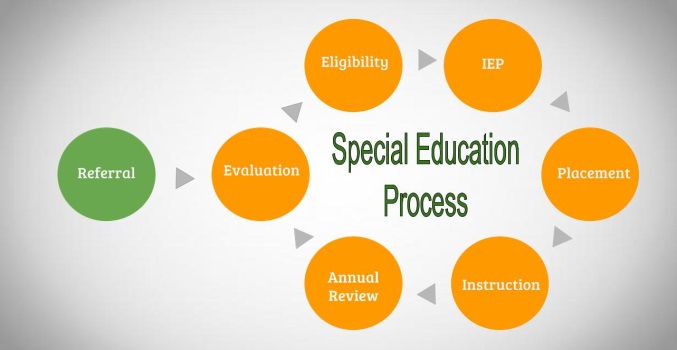 SERVICIOS DE EDUCACIÓN ESPECIALEDUCACIÓN ESPECIAL (IDEA) Las leyes estatales y federales requieren que una educación pública gratuita y apropiada (FAPE) en el ambiente menos restrictivo a alumnos discapacitados de edades de 3 a 21 años. Más información de elegibilidad del estudiante, derechos de los padres y los procedimientos de protección está disponible a petición especial.;SISTEMA DE EDUCACIÓN ESPECIAL PARA NIÑO [EC§§56300, 56301]  Cualquier padre que sospeche que su niño/a tiene necesidades excepcionales puede pedir una evaluación de la elegibilidad para servicios de educación especial a través del director de la escuela. La política y la práctica incluyen notificación escrita a todos los padres de sus derechos.QUEJAS DE EDUCACIÓN ESPECIAL [5] CCR§3080 Las regulaciones estatales requieren que el distrito establezca procedimientos para gestionar las quejas de educación especial. Si usted cree que el distrito está en violación de la ley federal o estatal que gobierna la identificación o la colocación de un estudiante de educación especial, o cuestiones similares, puede presentar una queja por escrito con el distrito. Los reglamentos estatales requieren que el distrito mande su queja al Superintendente de Instrucción Pública. Los procedimientos están disponibles con el director de la escuela.SECCIÓN 504 /ALUMNOS CON DISCAPACIDAD [Ley de Rehabilitación de 1973§504]  La ley federal requiere que los distritos notifiquen anualmente a los alumnos discapacitados y a sus padres de la política no discriminatoria del distrito y el deber bajo la Sección 504 de la Ley de Rehabilitación.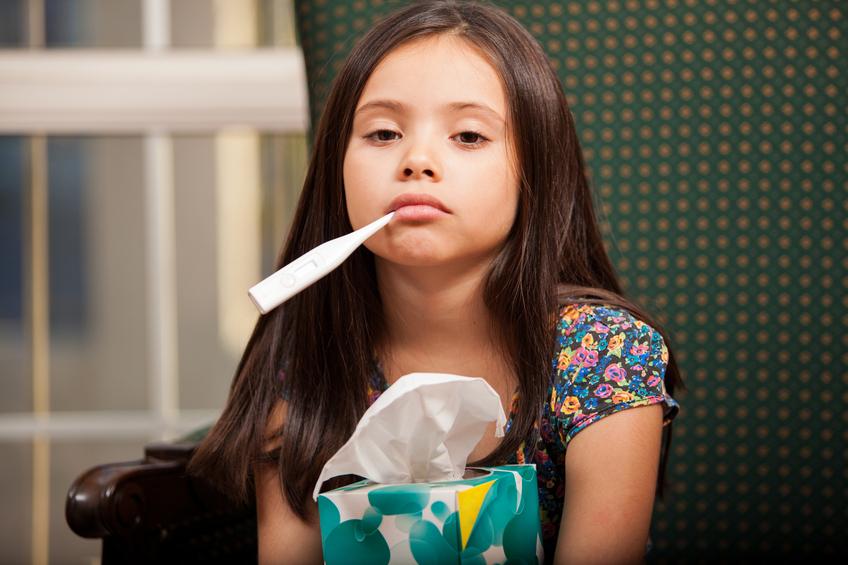 SERVICIOS DE SALUD El distrito emplea enfermeras que evalúan las necesidades de salud de los estudiantes (incluyendo la visión, la audición, servicios dentales, crecimiento y desarrollo, escoliosis, etc.). Las enfermeras del distrito proporcionan servicios de salud directos a los estudiantes y el personal, y sirven como un recurso para referencias de cuidado de la salud a diversos programas de la comunidad. Preocupaciones relacionadas con la salud deben ser dirigidas a las enfermeras del distrito. El distrito también emplea a empleados de servicios de salud y estudiantes que proveen cuidado de primeros auxilios, ellos  ayudan a los estudiantes con medicamentos y mantienen registros de salud bajo la dirección de las enfermeras del distrito. Su hijo puede estar exento del examen físico si presenta una declaración escrita con el director de la escuela que indique que no va a dar su consentimiento para el  examen físico de rutina de su hijo/a. Sin embargo, cada vez que hay buenas razones para creer que el niño/a está sufriendo de una enfermedad contagiosa reconocida, el niño/a será excluido de asistir a la escuela. SI SU HIJO/A ESTÁ ENFERMO [CE 49451] Un niño/a puede ser enviado a casa sí  se cree que  sufriendo de una enfermedad contagiosa o infecciosa. Los estudiantes serán enviados a casa si tienen una temperatura de 100 grados o más y deben quedarse en casa hasta que estén libres de síntomas durante 24 horas sin el uso de medicamentos para reducir la fiebre con acetaminofén o ibuprofeno. Los estudiantes con vómitos / diarrea serán enviados a casa y deben quedarse en casa hasta que estén libres de síntomas durante 24 horas sin medicamentos para reducir los síntomas o con la liberación del médico. Los estudiantes que desarrollan una infección que requiere antibióticos no pueden regresar a la escuela hasta después de estar en la medicación durante 24 horas o si el estudiante posee la autorización por escrito de un médico. Si mantiene su niño/a en casa debido a los síntomas de una enfermedad contagiosa, por favor notifique a la oficina de la escuela tan pronto como sea posible.EXAMEN FÍSICO PARA KINDER Y PRIMER GRADO [EC§§49450; HSC 124085, 124100, 124105, 120475]  Para cada estudiante de primer grado que se inscribe en la escuela, los padres están obligados por la ley del estado a presentar certificación firmada por un médico que indica que el niño ha recibido un examen físico en los últimos 18 meses. Es posible que desee ponerse en contacto con el Departamento de Salud del condado de Shasta, ya  que, a través del Programa de Prevención de la Salud y la Discapacidad Infantil (CHDP), puede proporcionar un examen físico para su hijo sin costo alguno para usted. Si usted no proporciona la certificación, usted debe presentar una renuncia en la escuela indicando sus razones en caso de incumplimiento. Su niño/a puede ser enviado a casa si no presenta el certificado o renuncia, y si se sospecha que su hijo/a sufre de una enfermedad contagiosa. EVALUACIÓN DE LA SALUD ORAL DE KINDER / O PRIMER GRADO [EC§49452.8]  Los padres deben tener la salud bucal de sus hijos/as  evaluadas por un dentista certificado o licenciado profesional de salud dental para el 31 de mayo del primer año escolar del estudiante de la escuela. Las evaluaciones hechas dentro de los 12 meses antes de que el niño/a ingresa a la escuela también cumplen con este requisito :. APLICACIÓN DE FLUORURO  De acuerdo con HSC§104830-104.865, su hijo puede recibir la aplicación tópica de fluoruro, incluyendo barniz de flúor, u otro agente de descomposición inhibidora de los dientes durante el año escolar. Si se le ofrece, los padres deben dar su consentimiento para el tratamiento o en nombre de un niño menor de edad. Este distrito no proporciona la aplicación de flúor. Consulte a su dentista para obtener más información.INMUNIZACIONES [HSC §§120370 (a) (2), 120372 (a), 120325, 120335, 120440; EC§§48216, 49403] Su hijo debe ser vacunado contra ciertas enfermedades antes de ser admitido en la escuela, a menos que esté exento por razones médicas. El 1 de enero de 2016 era la fecha límite para que los padres eximieran a sus hijos de las vacunas requeridas en función de sus creencias religiosas o personales. Los estudiantes que tenían una exención firmada basada en creencias religiosas o personales en el archivo antes del 1 de enero de 2016, están exentos del requisito de inmunización hasta que completen el "período de calificaciones" en el que se encontraban a partir del 1 de enero de 2016. Los períodos de calificaciones son: (1 ) desde el nacimiento hasta el preescolar, (2) desde el jardín de infantes hasta el sexto grado, y (3) del 7 ° al 12 ° grado Los estudiantes que ingresaron al Distrito por primera vez, o que avanzaron al 7º grado, después del 1 de julio de 2016 ya no están exentos de las vacunas basadas en creencias religiosas o personales. A los estudiantes que tengan una exención médica emitida antes del 31 de diciembre de 2020 se les permitirá la inscripción continua hasta que se inscriban en el próximo período de grado. A partir del 1 de enero de 2021, el Distrito solo aceptará exenciones médicas que se presenten en el formulario de certificación de exención médica estandarizado estatal del Departamento de Salud Pública de California. (Código de Salud y Seguridad §§120370 (a) (2) y 120372 (a).) Los padres deben proporcionar documentación que su hijo ha sido completamente inmunizados contra la difteria, la tos ferina, tétanos, la poliomielitis, el sarampión, las paperas y la rubéola, y de la varicela (los estudiantes deben ser vacunados contra la Viruela o proporcionar prueba de un médico que indique que el niño ha tenido la enfermedad), o el niño no puede ser admitido a la escuela. Además, todos los estudiantes que ingresan al 7º grado deben proporcionar la prueba de la inmunización de refuerzo T-dap. Las vacunas requeridas están disponibles en el Departamento de Salud del Condado, un médico, o se pueden administrar por un profesional de la salud que actúa bajo la dirección de un médico. Si hay un brote de una enfermedad contagiosa en la escuela, cualquier estudiante no vacunado será excluido por su propia seguridad hasta el momento en que lo determinen los agentes de salud o la administración del distrito. Los padres o tutores pueden negarse a permitir el intercambio de información personal relacionada con los registros de vacunación de sus hijos, mediante una  notificación al Departamento de Salud del Condado de SHASTA. MEDICAMENTOS [EC§49423]  Cualquier estudiante que tenga que tomar medicamento en la escuela y necesita la asistencia del  personal de la escuela  debe presentar anualmente una declaración por escrito de las instrucciones del médico y de los padres pidiendo ayuda para administrar el medicamento. Los estudiantes pueden llevar y auto-administrarse epinefrina autoinyectable prescrita y / o medicamento inhalado para el asma después que la la escuela haya recibido al notificación por escrito de la confirmación y autorización  de los padres del estudiante y el médico o cirujano. El padre / tutor deberá proveer para su hijo / a cualquiera y todo el equipo médico especializado y / o suministros necesarios para su hijo en  lo que se refiere a una condición médica especializada, o la administración de la medicación. El Distrito solo prestará equipo especializado que se utiliza en la escuela y lo que se necesita para poner en práctica el IEP o el Plan Sección 504 del estudiante.CONTINUACIÓN DE RÉGIMEN DE MEDICAMENTOS [EC§49480] Los padres de cualquier estudiante en un régimen de medicina por una condición no episódica deberán informar a la enfermera de la escuela u otro personal certificado del medicamento (s)  que está tomando, la dosis actual y el nombre del supervisor médico. Con el consentimiento de los padres, la enfermera escolar puede comunicarse con el médico y puede preguntar al personal acerca de los posibles efectos de la droga sobre, y el comportamiento social, su desarrollo físico, intelectual, así como posibles signos de comportamiento y síntomas de efectos secundarios, efectos  adversos, omisión o sobredosis. ESCOLIOSIS [EC§49452.5]  Entre los grados 6 y 8, su hijo puede ser examinado para la escoliosis (curvatura de la columna vertebral), a menos que presente una petición negando su consentimiento. EVALUACIÓN DE LA VISTA Y LA AUDICIÓN [EC§ 49455]  se requiere que el distrito evalúe la visión del estudiante durante la inscripción inicial y cada tres años a partir de entonces hasta que el estudiante termine  el8º grado. La evaluación incluirá pruebas de agudeza visual y la visión de los colores; Sin embargo, la visión de color se dará una vez y sólo en los varones. La evaluación se puede renunciar con la presentación de un certificado de un médico, cirujano, asistente médico, o se expongan los resultados de una determinación de la visión del estudiante, incluyendo la agudeza visual y la visión del color optometrista. Además, el Distrito pondrá a prueba periódicamente las deficiencias auditivas de los estudiantes. NORMAS PARA EL MANEJO DE LAS ALERGIAS QUE PONEN EN PELIGRO LA VIDA [EC§49403, 49414, 49423,49423.5, 4923.6, CCR. 8: 5193] Las reacciones anafilácticas, lo más a menudo causada por la exposición a sustancias a las que un estudiante es alérgico, pueden ser potencialmente mortales. Las fuentes de estos alergenos son típicamente alimentos, medicinas, insectos y látex. Cuando un estudiante tiene una alergia peligrosa para la vida, es la responsabilidad del padre o tutor para informar al personal de la escuela de la condición alérgica del estudiante. El médico del estudiante establecerá procedimientos específicos de tratamiento para proporcionar a la escuela. El personal escolar será informado de estos procedimientos y deben estar bien informados sobre la ubicación de los medicamentos necesarios y su administración. Los miembros del personal están entrenados para reconocer las reacciones, siga los procedimientos escritos, y sea conscientes de la las normas del distrito con respecto a las alergias que amenazan la vida.El personal del Distrito trabajará con los padres / tutores sobre una base individual para dar cabida a las necesidades del estudiante con alergias / posibles reacciones anafilácticas. El objetivo de estos estudiantes es disminuir el riesgo de exposición accidental a sus alérgenos específicos [EC§49414].DIRECTRICES PARA EL USO DE INYECTORES AUTOMÁTICOS DE EPINEFRINA DE EMERGENCIA / MANEJO DE LA ANAFILAXIA NO INDICADA [SB 1266]  La ley actual requiere que las escuelas proporcionen epinefrina de emergencia para las personas que pueden estar experimentando anafilaxis. La anafilaxia es una reacción alérgica grave que puede ocurrir después de la exposición a un alimento desconocido, una picadura de insecto o incluso (raro) después del ejercicio. Las enfermeras escolares o personal capacitado puede utilizar autoinyectores de epinefrina para proporcionar ayuda médica de emergencia a las personas que sufren, o razonablemente se cree que sufren  de una reacción anafiláctica. Contacte  los servicios de salud para más información.CONMOCIÓN CEREBRAL [EC§49.470 hasta 49.475]  Una conmoción cerebral es un tipo de lesión cerebral traumática que cambia la forma en que el cerebro funciona normalmente. Una conmoción cerebral es causada por  sacudida en la cabeza o el cuerpo que hace que la cabeza y el cerebro se muevan más rápidamente hacia atrás y adelante. Incluso un "timbre", "haciendo sonar su campanita ", o lo que parece ser un golpe leve o un golpe en la cabeza puede ser grave. Los signos y síntomas de una conmoción cerebral pueden aparecer inmediatamente después de la lesión o pueden no aparecer o ser notado hasta días o semanas después de la lesión inicial. En casos raros, un coágulo de sangre peligroso puede formarse en el cerebro de una persona con una conmoción cerebral y desplazar el cerebro contra el cráneo. Los distritos escolares que ofrecen un programa atlético deben proporcionar a las familias de los atletas información escrita sobre la conmoción cerebral y lesiones en la cabeza. Los entrenadores deben excluir  a un atleta que se sospecha con una lesión en la cabeza o una conmoción cerebral a partir de un juego o práctica hasta que den de alta para volver a jugar / practicar. La notificación por escrito de una clínica, firmado por un profesional de la salud, debe ser presentada al entrenador y se le proporciona una copia al director del programa atlético. Se implementará un programa gradual de retorno que abarca no menos de siete días. El atleta debe permanecer bajo la supervisión del profesional de la salud con licencia y continúan siendo monitoreados por el personal de entrenamiento. El atleta debe notificar al personal de entrenamiento y el proveedor de atención médica si se identifican los signos y síntomas de una conmoción cerebral o lesión en la cabeza o en curso de desarrollo reciente. Los signos y síntomas incluyen: dolor de cabeza, náuseas o vómitos, mareo,  dificultades de equilibrio, visión doble o borrosa, sensibilidad a la luz y / o el ruido, sensación de lentitud, nebuloso, niebla o atontado, dificultad para concentrarse confusión o dificultades  de memoria, no "sentirse bien. "Si un entrenador o un atleta identificado informan uno o más síntomas de una conmoción cerebral después de un golpe, un golpe o sacudida en la cabeza o el cuerpo, él debe ser retirado de la práctica o del juego por el resto del día de la lesión. No juzgar la gravedad de la lesión a sí mismo. Un atleta debe recibir atención médica inmediata si después de un golpe, un golpe o sacudida en la cabeza o el cuerpo que presente cualquiera de los siguientes signos de alarma: la pérdida de la conciencia (aunque sea brevemente), un aspecto aturdido o confundido, se presenta con dificultad con el equilibrio , memoria o tiene cambios de comportamiento, tiene el tamaño desigual de las pupilas, está somnoliento o no puede ser despertado, tiene un dolor de cabeza que empeora, se queja de debilidad o entumecimiento, está vomitando o tiene náuseas, dificultad para hablar o ha tenido convulsiones. El descanso es clave para la recuperación de una lesión de contusión en la cabeza. Evitar hacer ejercicio o actividades que implican una gran cantidad de concentración, tales como el estudio, los videojuegos y el trabajo en equipo. Aunque la mayoría de los atletas con una conmoción cerebral se recuperan rápidamente y completamente, algunos tendrán síntomas que duran por días, semanas o incluso meses. Permanezca atento. Los atletas y los padres / tutores: Las conmociones cerebrales repetidas pueden aumentar el tiempo que tarda en recuperarse. En casos raros, las conmociones cerebrales repetidas en atletas jóvenes pueden dar lugar a la inflamación cerebral o daño permanente en el cerebro y pueden ser mortales. Si se observa cualquier signo y síntomas mencionados anteriormente después de un golpe, sacudida durante la práctica o un juego, por favor notifique al entrenador inmediatamente.INFORMACIÓN DE DETECCIÓN CARDIACA REPENTINA El paro cardíaco causado por una arritmia cardiaca detendrá repentinamente el flujo de sangre al cerebro, causando que la víctima pierda el conocimiento .Unos segundos después de que el corazón deje de bombear sangre,  el cerebro dejara de decirle al cuerpo que respire . Si alguien sufre un paro cardiaco, se llamara al 911 y se iniciará la RCP (Resucitacion Cardio Pulmonar). Consulte el manual de deportes para obtener información adicional. INFORMACIÓN DE LA DIABETES TIPO 2 [EC§49452.7] La diabetes tipo 2 es la forma más común de diabetes en los adultos, y hasta hace pocos años  la diabetes tipo 2 era poco frecuente en los niños, pero es cada vez más común especialmente en adolescentes con sobrepeso. De acuerdo con los Centros para el Control y Prevención de Enfermedades (CDC), uno de cada tres niños estadounidenses nacidos después del año 2000 desarrollará diabetes tipo 2 en su vida. La diabetes tipo 2 afecta a la forma en que el cuerpo es capaz de utilizar el azúcar (glucosa) para obtener energía. El cuerpo convierte los carbohidratos de los alimentos en glucosa, el combustible básico para las células del cuerpo. El páncreas produce insulina, una hormona que mueve la glucosa de la sangre a las células. Pero en la diabetes tipo 2, las células del cuerpo resisten los efectos de la insulina y los niveles de glucosa en la sangre se elevan. Con el tiempo, la glucosa alcanza niveles peligrosamente altos en la sangre que se llama hiperglucemia. La hiperglucemia puede conducir a problemas de salud como enfermedades del corazón, ceguera e insuficiencia renal. FACTORES DE RIESGO ASOCIADOS CON DIABETES TIPO 2  Se recomienda que los alumnos que presenten o que experimentan los siguientes factores de riesgo y / o señales de peligro asociado con un mayor riesgo de diabetes tipo 2, sean  examinados  para esta enfermedad:El mayor factor de riesgo para la diabetes tipo 2 en los niños es el exceso de peso. En los EE.UU., casi uno de cada cinco niños tiene sobrepeso. Las posibilidades son más del doble que un niño con sobrepeso desarrolle diabetes. Muchos niños y jóvenes afectados tienen al menos un padre con diabetes o tienen antecedentes familiares importantes de la enfermedad. La falta de actividad reduce aún más la capacidad del cuerpo para responder a la insulina. Nativos americanos, los afroamericanos, los hispanos / latinos o asiáticos / isleños del Pacífico son más propensos que otros grupos étnicos a desarrollar diabetes tipo 2. Los jóvenes en la pubertad son más propensos a desarrollar diabetes tipo 2 que los niños más pequeños, probablemente debido al aumento normal de los niveles de hormonas que pueden causar resistencia a la insulina durante esta etapa de rápido crecimiento y desarrollo físico. SEÑALES DE ADVERTENCIA Y LOS SÍNTOMAS ASOCIADOS CON DIABETES TIPO 2  Señales de advertencia y síntomas de la diabetes tipo 2 en niños se desarrollan lentamente, y al comienzo puede que no haya síntomas. Sin embargo, no en todas las personas con resistencia a la insulina o diabetes tipo 2 se desarrollan estas señales de advertencia, y no todo el que tiene estos síntomas tiene necesariamente diabetes tipo 2.Aumento del apetito , incluso después de comer 				Pérdida de peso inexplicable.Aumento de  sed,sequedad de la boca, y urinación frecuente Sentirse muy cansado Visión borrosa Cicatrización lenta de heridas o cortesParches de piel oscuros aterciopelados o estriados l, especialmente en la parte posterior del cuello o debajo de los brazos Períodos irregulares, no hay periodos, y / o exceso de crecimiento de vello facial y corporal en las niñas La presión arterial alta o niveles anormales de grasa en la sangre. TIPO 2 MÉTODOS Y TRATAMIENTOS PREVENCIÓN DE LA DIABETES Estilos de vida saludables pueden ayudar a prevenir y tratar la diabetes tipo 2. Incluso con una historia familiar de diabetes, el consumo de alimentos saludables en las cantidades adecuadas y el ejercicio regular pueden ayudar a los niños a alcanzar o mantener un peso normal y niveles normales de glucosa en la sangre. Visitar a un médico que pueda; a) determinar si un niño tiene sobrepeso según la edad del niño, el peso y la altura, y b) solicitando  pruebas de glucosa  en la  sangre para ver si el niño tiene diabetes o prediabetes.Coma alimentos saludables, haga elecciones de comidas saludables. Coma alimentos bajos en grasa y calorías. Realice más actividad física. Aumente la actividad física a por lo menos 60 minutos todos los días. Si la dieta y el ejercicio no son suficientes para controlar la enfermedad, puede ser necesario tratar la diabetes tipo 2 con medicamentos (HbA1c):.. TIPOS DE PRUEBAS DE DETECCIÓN DE DIABETES QUE ESTÁN DISPONIBLES Hemoglobina glucosilada, un análisis de sangre mide el nivel promedio de azúcar en la sangre durante dos o tres meses. Un nivel de A1C de 6.5 por ciento o mayor en dos pruebas separadas indica diabetes en la sangre.  Una muestra de sangre se toma en un tiempo aleatorio. Un nivel de azúcar en la sangre aleatoria de 200 miligramos por decilitro (mg / dl) o más sugiere diabetes. Esta prueba se debe confirmar con una prueba de glucosa en sangre en ayunas. Glucemia en ayunas: Una muestra de sangre se toma después de un ayuno nocturno. Un nivel de azúcar en sangre en ayunas de menos de 100 mg / dL es normal. Un  nivel de 100 a 125 mg / dL se considera pre-diabetes. Un nivel de 126 mg / dL o mayor en dos pruebas separadas indica diabetes. Tolerancia oral a la glucosa: Una prueba que mide el nivel de azúcar en sangre en ayunas después de un ayuno nocturno con las pruebas periódicas durante varias horas después de beber un líquido azucarado. Una lectura de más de 200 mg / dl después de dos horas es señal de diabetes. La diabetes tipo 2 en los niños es una enfermedad prevenible/ tratable y la orientación aquí proporcionada tiene la intención de aumentar la conciencia sobre esta enfermedad. Póngase en contacto con la enfermera de su  escuela, administrador de la escuela, o con el médico si tiene alguna pregunta.Referencias: Asociación americana sobre la diabetes diario clínico,    Ayudando a los niños con diabetes a tener éxito: una guía para el personal escolar; Kids Health; Mayo Clinic; Biblioteca Nacional de Medicina (NLM) y los Institutos Nacionales de Medline de la Salud (NIH); Centros para el Control y Prevención de EnfermedadesPROTECCIÓN SOLAR [EC§35183.5] Cuando los estudiantes están al aire libre, se pueden usar ropa para protegerse del sol y pueden aplicar protector solar y protector labial durante el día sin tener nota o receta del médico. Ropa específica y sombreros determinado por la escuela / distrito para ser inapropiada puede estar prohibido por las normas de vestir. No se requiere personal de la escuela para ayudar a los alumnos en la aplicación de protector solar. SEGURO MÉDICO Y HOSPITALARIO  PARA ESTUDIANTES [CE §§32221.5, 49472] Nuestro distrito no proporciona seguro médico, de accidente, o un seguro dental para los alumnos que se lesionan en la escuela o en las actividades escolares, y el distrito no asume ninguna responsabilidad por accidentes a los estudiantes en la escuela. Se proporciona información sobre un programa de seguro de accidente médico / dental ofrecido por una agencia externa. El plan de bajo costo ofrece asistencia para cumplir con algunos de los gastos por lesiones accidentales. Dos niveles de beneficios están disponibles. Un folleto / solicitud detallada está disponible en la oficina de la escuela de su hijo. Sin ningún costo, una  tarjeta gratuita de medicamentos recetados también está disponible en la oficina de la escuela de su hijo. Se requiere que los distritos escolares  que tienen equipos atléticos escolares tengan seguro contra lesiones que cubra los gastos médicos y hospitalarios. Sin embargo, este requisito se cumple mediante el ofrecimiento de seguro u otros beneficios de salud que cubran gastos médicos y hospitalarios. Más  información sobre programas de salud patrocinados por el gobierno federal de seguro sin costo o de bajo costo local, estatal, puede ser obtenida llamando a Healthy Families / Medi-Cal para familias al 888-747-1222.PROGRAMA DE PREVENCIÓN DE DROGAS, ALCOHOL, TABACO Y ESTEROIDES [EC§§49033, 60041; HSC§11032] La fabricacion ilicita , distribución, dispensación, uso de drogas ilícitas, alcohol o cualquier tipo de producto de tabaco en las instalaciones del distrito o como parte de cualquiera de sus actividades está estrictamente prohibido,y cualquiera violación será investigada . Los infractores estarán sujetos a enjuiciamiento, de conformidad con las ordenanzas locales, estatales y federales y las medidas disciplinarias del distrito hasta e incluyendo la expulsión, siendo necesario para completar satisfactoriamente una ayuda contra el abuso de drogas, un programa para dejar el tabaco, o un programa de rehabilitación elegido por el distrito. Los  programas de educacion y prevencion de drogas, alcohol y tabaco del distrito abordan las consecuencias legales, sociales y de salud sobre el uso de las drogas, el alcohol y el tabaco se  proporcionar a los estudiantes con técnicas efectivas para resistir la presión de compañeros para usar drogas ilícitas, alcohol o tabaco. Los padres pueden comunicarse con la escuela para pedir información adicional. El distrito no apoya ni aprueba los programas u organizaciones  específicas, sino que proporciona la información para ayudar a los padres y estudiantes. SERVICIOS MÉDICOS CONFIDENCIALES [EC§46010.1]  El estado establece que los distritos escolares pueden dar permiso a los estudiantes en los grados 7 a 12 de la escuela con el propósito de obtener servicios médicos confidenciales sin el consentimiento del padre o tutor del alumno. Los distritos escolares les permiten conceder estos permisos pero no están obligados a hacerlo. Si tiene alguna pregunta acerca de esto, póngase en contacto con la escuela de su hijo.SERVICIOS DE SALUD MENTAL PARA ESTUDIANTES Se puede acceder a una lista de recursos comunitarios de salud mental visitando el sitio web del Distrito, eesd.net, en la opción Recursos para padres o communicándose con el distrito o la oficina de la su escuela. COMIDAS EN LA ESCUELA 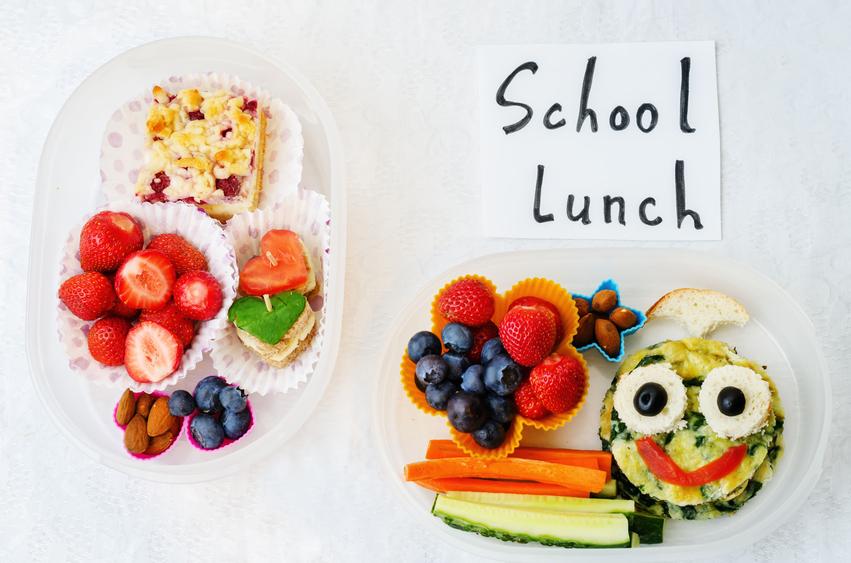 PROGRAMA DE ALMUERZO ESTUDIANTIL [EC§§49510 - 49520]  Todas nuestras escuelas del Distrito operan un programa de desayuno caliente y de almuerzo, se sirve desayuno y almuerzo nutritivo cada día escolar. Su hijo puede ser elegible para el almuerzo gratis o con reducción de costos.  La información de elegibilidad es vital para  que nuestro distrito reciba   cantidad de fondos justos para la educación. Incluso si decide no participar en nuestro programa de comidas, su formulario completo significa  dinero valioso para la educación! Por lo tanto, por favor asegúrese de incluir todos los niños o personas dependientes en el hogar, incluidos los que no están inscritos en el Distrito Escolar de Enterprise , es una solicitud por familia. Escriba el nombre legal de su hijo/a tal como está inscrito, y la lista el nombre de la escuela o preescolar que cada niño asiste; escriba "N / A" para indicar un bebé o un niño pequeño en casa. Si el ingreso familiar está por debajo de ciertas directrices federales, su niño puede recibir comidas gratis o a precios reducidos, y puede calificar para otros programas como Medi-Cal, Healthy Kids, o estampillas de comida.  Uno de nuestros objetivos es hacer que la hora de comer sea  una experiencia positiva para cada niño. Las comidas deben ser pagadas por adelantado o en el momento de la compra. Cuando el dinero para las comidas de los estudiantes se mantiene en la cuenta, las líneas de servicio se llevan a cabo  sin problemas y se minimizan los malentendidos. Afortunadamente, la mayoría de los padres son muy buenos para asegurarse de que haya el dinero  suficiente en la cuenta de su hijo. Puede haber circunstancias atenuantes, por supuesto, para los padres así que  por favor llame a la escuela o envíe una nota si el pago se puede retrasar. El personal de la cafetería se ofrecen un recordatorio verbal tranquilo y amigable a los estudiantes en las líneas para  comer si su  cuenta esta  baja. Ademas  una carta de recordatorio será enviada  a casa.A todos los estudiantes se les servirá desayuno y almuerzo sin cargo en las Escuelas: Alta Mesa Elementary, Lassen View Elementary, PACE Academy, Rother Elementary y Shasta Meadows Elementary bajo la Disposición de Elegibilidad Comunitaria.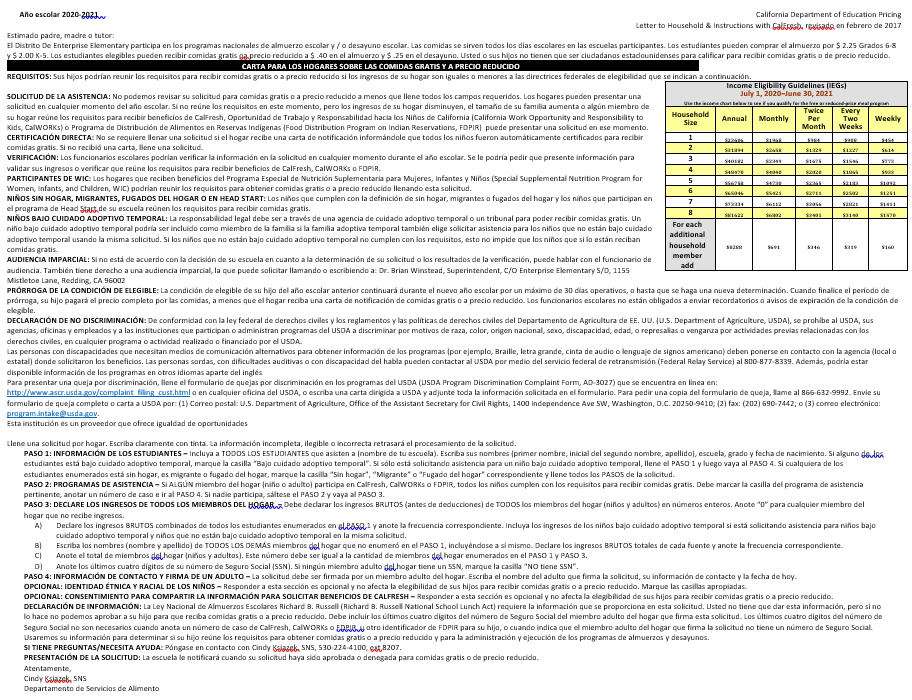 EXPECTATIVAS DEL COMPORTAMIENTO Y LAS CONSECUENCIAS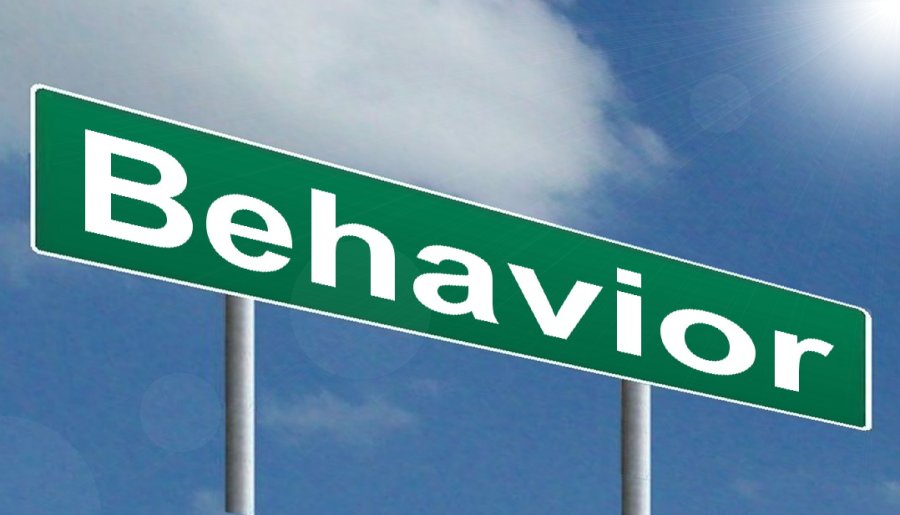 EXPECTATIVAS DE CONDUCTA [EC§44807, 5 CCR§300]  Los alumnos son responsables de su conducta en el camino hacia y desde la escuela, y en el patio. Los alumnos deben cumplir con las regulaciones de la escuela, obedecer a todas las direcciones, ser diligentes en el estudio, ser respetuosos con  los profesores / otros en autoridad, y  abstenerse  de lo profano / vulgar. Para  reglas de la escuela detalladas, consulte el  manual de la escuela de su hijo. Se ha desarrollado un método consistente para responder a incidentes graves  con la comprensión del nivel de madurez variable de diferentes grupos de edad. A continuación se presenta una muestra representativa de las medidas disciplinarias esperadas por violaciónes de las expectativas de comportamiento.• Comunicación con los padres	    • Reunión del equipo de estudio del estudiante 	    • Detención / tiempo de espera	• Suspensión o expulsión    	    • Contrato de comportamiento	     • Zona de juegos restringida	• Escuela del sábado	    • Otros según se considere apropiado• Junta de revisión de asistencia / Comportamiento estudiantil (SARB)RESPONSABILIDAD DE LOS PADRES [EC§§48900.1, 48904; CC1714.1; GC53069.5]  Los padres son responsables de los daños causados ​​por la mala conducta intencional de su hijo / s que dan como resultado la muerte o lesiones a otros estudiantes, personal escolar, o daños a la propiedad de la escuela, así como por cualquier propiedad escolar prestada a los estudiantes e intencionalmente no se devuelve. La responsabilidad del padre puede ser tanto como $ 10,000 en daños y un adicional de $ 10.000 para el pago de una recompensa, si los hubiere. El distrito escolar puede retener las calificaciones, diplomas o transcripciones del estudiante responsable hasta que tales daños hayan sido pagados o devueltos los bienes o hasta la finalización de un programa de trabajo voluntario en lugar del pago en efectivo. Si su hijo comete un acto obsceno o participar en profanidad o vulgaridad habitual, interrumpe las actividades escolares o de otra manera intencionalmente desafía la autoridad del personal de la escuela, y es suspendido por tal mala conducta, es posible que tenga que asistir a una porción del día escolar en el aula de su hijo/a. VIDEO DE VIGILANCIA  La vigilancia por vídeo puede ocurrir en la propiedad del distrito y de acuerdo con las regulaciones del distrito sobre las prácticas de vigilancia de vídeo. Las Políticas de la Junta Directiva proporcionan información adicional sobre este tema. Comuníquese con la oficina de la escuela si tiene preguntas.LIBERACIÓN DE ESTUDIANTES A UN OFICIAL DE PAZ [EC§48906; PC§11165.6]  Un funcionario de la escuela 	se comunicará inmediatamente con usted o un pariente responsable de su hijo le notificará si su hijo ha sido liberado  de la escuela a un oficial de paz. Sin embargo, si un estudiante es puesto bajo custodia como víctima de sospecha de abuso infantil, el oficial de ley informará al padre o tutor. ACTO DE UN LUGAR SEGURO PARA APRENDER [EC§234.1]   El distrito está comprometido a mantener un ambiente de aprendizaje y trabajo libre de intimidación. El Distrito tiene una política de la Junta Directiva  sobre el tema de la intimidación, y cualquier estudiante que se involucra en el acoso de cualquier persona dentro o fuera del  distrito puede ser sujeto a una acción disciplinaria que puede incluir la expulsión. Para informar de incidencias de intimidación por favor comuniquese  con la escuela o la oficina del distrito. BUSQUEDA ESTUDIANTIL [estadounidense Sup. Caso de Corte:. Nueva Jersey v TLO (1985) 469 Estados Unidos 325] Un estudiante Y su casillero, mochila o bolso pueden ser revisados  por el director de la escuela o la persona designada si hay una sospecha razonable de que un estudiante puede tener un arma encubierta, narcóticos, propiedad robada, o de contrabando. CÓDIGO PERSONAL DE LA PROPIEDAD  Estos no están permitidos en la escuela antes de clases, durante y después de clases, o en cualquier actividad escolar:Es muy recomendable que los dispositivos de música (iPod) se dejen  en casa debido a un posible robo. (Ver sección CELULARES, los buscapersonas... que sigue.)PRIMERA OFENSA: El artículo será confiscado y entregado a la administración de la escuela o la policía. Los productos en poder de la administración serán entregados solamente a los padres. La escuela y el distrito no son responsables de los artículos confiscados perdidos / dañados.REINCIDENCIA: Los estudiantes que continúen violando esta política, serán  llamados a la oficina por  sus  acciones disciplinarias (detención, en la escuela o suspensión en el hogar, dependiendo de la gravedad de la infracción).CELULARES, BUSCAPERSONAS, DISPOSITIVOS ELECTRÓNICOS [EC§48901.5] Los dispositivos de comunicación electrónicos serán permitidos en la escuela. Sin embargo, ni la escuela ni el distrito es responsable de los dispositivos traídos a la escuela y no serán responsables de los dispositivos dañados, destruidos o perdidos. Estos deben estar apagados y en la mochila del estudiante tan pronto como el estudiante llega a la escuela y debe permanecer allí hasta que es despedido de la escuela. Esto incluye durante el almuerzo y recesos. Los estudiantes no pueden tener dispositivos electrónicos en su bolsillo en cualquier momento durante el día escolar. Los estudiantes pueden usar los teléfonos celulares y otros dispositivos electrónicos después que se suspenden las clases. Si el estudiante tiene un dispositivo electrónico en el campus, el contenido debe ser siempre (mensajes de texto, imágenes, música y tonos de llamada) apropiados. Si un estudiante necesita hacer una llamada de emergencia durante el día escolar, él debe ir a la oficina. Si un padre tiene que contactar   a un estudiante,  él puede llamar a la oficina de la escuela.VIOLACIÓN DEL APARATO ELECTRONICO PRIMER VIOLACIÓN: El  dispositivo electrónico será llevado a la oficina de la escuela por el maestro o administrador. Los estudiantes pueden recuperar el dispositivo en   la oficina al final de la jornada escolar.SEGUNDA VIOLACIÓN: El dispositivo electrónico será llevado a la oficina. Los padres serán notificados y los padres tendrán que recoger el aparato de la oficina. Puede haber otras consecuencias a discreción del director/a. TERCERA VIOLACIÓN: el dispositivo electrónico será llevado a la oficina. Los padres serán notificados y tendrán que recoger el aparato en la oficina. No se le permitirá al estudiante llevar el dispositivo de nuevo a la escuela por el resto del año y está  sujeto a medidas disciplinarias adicionales a discreción del director / o persona designada. CÓDIGO DE VESTIMENTA [EC§35183] La Junta Directiva cree que la forma de vestir y la preparación adecuadas contribuyen a un ambiente de aprendizaje productivo. La Junta espera que los estudiantes presten la debida atención a la limpieza personal y que usen ropa apropiada para las actividades escolares en las que participan. La ropa de los estudiantes no debe presentar un riesgo para la salud o la seguridad o una distracción que interfiera con el proceso educativo.Todos los estudiantes deben cumplir con el siguiente código de vestimenta:La ropa debe cubrir la ropa interior y el torso en todo momento y no puede tener agujeros o rasgones por encima de la mitad del muslo.Las prendas pueden no ser ajustadas o reveladoras.Los vestidos y las faldas deberán tener por lo menos la mitad del muslo.Los pantalones cortos deben tener un mínimo de 3 "entrepierna.Las pijamas se permiten solamente en días designados o acontecimientos especiales planeados por la administración de la escuela.El calzado seguro debe ser usado en todo momento y permitir la participación en PE. Los conocidos  flip flops o chanclas, las sandalias sin una correa trasera, y los zapatos con rueditas de patinar no se permiten.Los sombreros se pueden usar al aire libre para protección solar o calor.Por razones de seguridad, no se permiten joyería o accesorios colgantes, afilados o pesados.No se permitirá ropa, joyas o artículos personales que contengan declaraciones o imágenes obscenas o profanas, que defienden conductas ilegales, sexuales o violentas, alcohol, tabaco u otras drogas, violencia, racismo, pandillas o insinuaciones sexuales.La pintura de la cara, la coloración del pelo, o la perforación del cuerpo que causan una interrupción o preocupación de la seguridad no se permiten. El pelo no puede ser rociado con cualquier color que gotee cuando esté mojado.La administración determinará si alguna de las pautas anteriores está siendo violada y, en última instancia, una distracción o distracción potencial al ambiente de aprendizaje en la escuela. Los maestros de educación física pueden requerir que los estudiantes se visten para clases de gimnasia.VANDALISMO [PC§594]  Graffiti, rayar vidrio u otro material en la propiedad de otra persona es ahora considerado vandalismo y se pueden enfrentar a multas, encarcelamiento, condenados y el requisito de limpiar el daño o realizar servicios a la comunidad. Los padres pueden ser obligados a pagar multas de hasta $ 50,000 y para participar en las tareas de limpieza. ACOSO SEXUAL ESTUDIANTIL El acoso sexual de estudiantes por otros estudiantes, empleados u otras personas, en la escuela o en actividades patrocinada o relacionada con la escuela y el  comportamiento de venganza o acción contra personas que se quejan, testifican, ayudan, o que participen en el proceso de quejas, está prohibido. REGISTROS DE ACOSO SEXUAL [5 CCR§§4917, 4964, EC§§231.5, 48980 (g)]  Las quejas y alegaciones de acoso sexual será confidencial excepto cuando sea necesario para llevar a cabo la investigación o tomar otra acción necesaria subsiguiente. Un registro confidencial de todos los casos de acoso sexual se mantendrá para permitir al distrito supervisar, tratar y prevenir comportamiento de acoso repetitivo en sus escuelas. SUSPENSIÓN / EXPULSIÓN [EC§§48900-48915]  Un estudiante puede ser suspendido de la escuela por no más de cinco (5) días consecutivos, excepto cuando esté pendiente  la expulsión. Los  empleados de la escuela van  a comunicarse con los padres del estudiante en persona o por teléfono, además de la notificación escrita. Un alumno puede ser suspendido de la escuela o recomendado para la expulsión si el superintendente o el director de la escuela en la cual el alumno está inscrito determinan que el alumno ha cometido cualquiera de los siguientes actos enumerados. a) (1) Causó, intentó causar, o amenazó causar daño físico a otra persona.(2) Voluntariamente usó fuerza o violencia sobre  otra  persona, excepto en defensa propia.b) Poseer, vender, o de otra manera proporcionó un arma de fuego, cuchillo, explosivo u otro objeto peligroso, en el caso de posesión de un objeto de este tipo, a menos que el alumno haya obtenido permiso para poseer el artículo de un empleado certificado de la escuela, que se mostró de acuerdo con el director o la persona designada por el director.c) Ilegalmente  posee, usa, vende, o de otra manera proporcionó o estuvo bajo la influencia de una sustancia controlada que figura en el Capítulo 2 (comenzando con la Sección 11053) de la División 10 del Código de Salud y Seguridad, una bebida alcohólica, o un intoxicante de cualquier tipo.d) Ilegalmente ofrece, organiza, o negocia la venta de una sustancia controlada que figura en el Capítulo 2 (comenzando con la Sección 11053) de la División 10 del Código de Salud y Seguridad, una bebida alcohólica, o un intoxicante de cualquier tipo, y después vendió, entregó, o de otra manera proporcionó a una persona otro líquido, sustancia, o material y representó el líquido, sustancia o material como una sustancia controlada, bebida alcohólica o estupefaciente.e) Cometió o intentó cometer robo o extorsión.f) Causó o intentó causar daños a la propiedad de la escuela o la propiedad privada.g) Robó o intentó robar propiedad de la escuela o propiedad privada.h) El poseer o usar tabaco, o productos que contienen tabaco o nicotina, incluyendo, pero no limitado a, cigarrillos, cigarros, cigarros miniatura, cigarrillos de clavo, tabaco sin humo, tabaco, paquetes para masticar, y betel. Sin embargo, esta sección no prohíbe el uso o posesión por un alumno de sus propios productos de prescripción.I) Cometió un acto obsceno o profanidad o vulgaridad habitual.J) Ilegalmente posee o ilegalmente ofrece, arregla o negocia la venta de drogas parafernalia, como se define en la Sección 11014.5 del Código de Salud y Seguridad.k) (1) Interrumpió las actividades escolares o de otra manera intencionalmente desafía la autoridad de los supervisores, maestros, administradores, oficiales escolares, u otro personal escolar en el desempeño de sus funciones.(2) Salvo lo dispuesto en la Sección 48910, un alumno inscrito en la guardería o cualquiera de los grados 1 a 3, inclusive, no podrá ser suspendido por cualquiera de los actos enumerados en esta subdivisión, y esta subdivisión no constituye una justificación para un alumno inscrito en la guardería o en cualquiera de los grados 1 a 12, ambos inclusive, pueden  ser recomendado para la expulsión. El presente apartado  deja de funcionar el 1 de julio, 2018, a menos que una ley promulgada posteriormente que tendrá vigencia antes de Julio 1, 2018, elimina o se extiende esa fecha.l) A sabiendas recibe propiedad robada de la escuela o propiedad privada.m) Poseer un arma de fuego de imitación. Tal como se utiliza en esta sección, "arma de fuego de imitación" significa una réplica de un arma de fuego que es tan sustancialmente similar en propiedades físicas a un arma de fuego existente para llevar a una persona razonable a  concluir que la réplica es un arma de fuego.n) Cometió o intentó cometer un asalto sexual como se define en la Sección 261, 266c, 286, 288, 288a, o 289 del Código Penal o cometió una agresión sexual como se define en la Sección 243.4 del Código Penal.o) Acosos, amenazas, o intimidar a un estudiante que es un testigo denunciante o un testigo en un procedimiento disciplinario escolar con el propósito de prevenir que el alumno sea testigo o tomar represalias en contra del alumno por ser un testigo o ambos.p) Ilegalmente ofrece, organiza la venta, negocia la venta, o vendió la droga Soma.q) Participar o intentar participar en una novatada. Para los propósitos de esta subdivisión, "novatadas" significa un método de iniciación o pre-iniciación en una organización o cuerpo de alumnos, ya sea que  la organización u organismo este  oficialmente reconocido por una institución educativa, que es probable que cause lesiones corporales graves o la degradación personal o vergüenza resultando en daño físico o mental a un ex, actual o un alumno potencial. Para los propósitos de esta subdivisión, "novatadas" no incluye eventos atléticos o eventos patrocinados por la escuela.r) Participar en un acto de intimidación. Para los propósitos de esta subdivisión, los siguientes términos tienen los siguientes significados:(1) "El acoso", cualquier acto físico o verbal severo o penetrante o conducta, incluyendo las comunicaciones realizadas por escrito o por medio de un acto electrónico, y que incluyen uno o más los actos cometidos por un alumno o grupo de alumnos como se define en la Sección 48900.2, 48900.3, o 48900.4, dirigida hacia uno o más alumnos que tiene o puede predecirse razonablemente que tuvieran el efecto de uno o más de los siguientes:(a) colocar  a un alumno o alumnos  razonables con el temor de un daño a la persona o propiedad de los alumnos.(b)Causar que un alumno razonable experimente un efecto sustancialmente perjudicial en su salud física o mental.  .(C) Causar que un alumno razonable experimente una interferencia sustancial con su desempeño académico.(D) Causar que un alumno razonable  experimente  una interferencia sustancial con su capacidad de participar en o beneficiarse de los servicios, actividades o privilegios otorgados por una escuela.(2) "acto electrónico" significa la creación y transmisión que se originó en o fuera de la escuela por medio de un dispositivo electrónico, incluyendo pero no limitado a un teléfono, un teléfono inalámbrico u otro dispositivo de comunicación inalámbrico, ordenador, o un buscapersonas, un mensaje de texto, sonido o imagen, un puesto de un sitio web de red social, publicando, o la creación de una página quemada, la creación de una suplantación creíble de otro alumno real...(3) "alumno razonable" significa un alumno, que incluye, pero no se  limita a, un alumno  con  necesidades excepcionales, que ejerce un  cuidado,  habilidad y juicio en la conducta de una persona de su edad, o para una persona de su edad con sus necesidades excepcionales.(s) Un alumno no podrá ser suspendido o expulsado por cualquiera de los actos enumerados en esta sección, a menos que el acto esté relacionado con la actividad escolar o asistencia escolar que ocurra dentro de una escuela bajo la jurisdicción del superintendente del distrito escolar o director o que ocurre dentro de cualquier otro distrito escolar. Un alumno puede ser suspendido o expulsado por los actos enumerados en esta sección y relacionados con actividades escolares o asistencia que ocurra en cualquier momento, incluyendo, pero no limitado a, cualquiera de los siguientes:(1) Mientras que este en la escuela; (2) Al ir y venir de la escuela;(3) Durante el período de almuerzo, ya sea dentro o fuera del campus; (4) Durante, o mientras va o viene de una actividad patrocinada por la escuela.(t) Un alumno que ayuda o es cómplice, tal como se define en la Sección 31 del Código Penal, el causar o intentar causar daño físico a otra persona puede ser objeto de suspensión, pero no expulsión, de acuerdo a esta sección, excepto que un alumno que ha sido juzgado por una corte juvenil de haber cometido, como ayudante y cómplice, un crimen de violencia física en el cual la víctima sufrió grandes daños corporales o lesiones corporales graves estará sujeto a la disciplina de acuerdo con la subdivisión (a).(u) Tal como se utiliza en esta sección, "propiedad escolar" incluye, pero no se limita a, archivos electrónicos y bases de datos.(v) el superintendente del distrito o director puede usar su discreción para proveer alternativas a la suspensión o expulsión, incluyendo, pero no limitado a, asesoramiento y un programa de manejo de la ira, para un alumno sujeto a disciplina bajo esta sección.     (w) es la intención de la legislatura que las alternativas a la suspensión o expulsión sean impuestas contra un estudiante que se        ausente, llega tarde, o ausente de las actividades escolares.  48900.2 Además de las razones especificadas en la Sección 48900, un alumno puede ser suspendido de la escuela o recomendado para la expulsión si el superintendente o el director de la escuela en la cual el alumno está inscrito determina que el alumno ha cometido acoso sexual como se define en la Sección 212.5. Para  los propósitos de este capítulo, la conducta descrita en la Sección 212.5 debe ser considerada por una persona razonable del mismo sexo que  la víctima como lo suficientemente severa o penetrante para tener un impacto negativo en el rendimiento académico del individuo o crear un ambiente educativo intimidante, hostil u ofensivo. Esta sección no se aplicará a los alumnos matriculados en los grados K-1 a 3, ambos inclusive.48900.3 Además de las razones descritas en los Artículos 48900 y 48900.2, un alumno en cualquiera de los grados 4 a 12, puede ser suspendido de la escuela o recomendado para la expulsión si el superintendente o el director de la escuela en la cual el alumno está inscrito determina que el alumno ha causado, intentado causar, amenazado con causar, o participó en un acto de violencia de odio, tal como se define en la subdivisión (e) de la Sección 233.48900.4 Además de las razones especificadas en las Secciones 48900 y 48900.2, un alumno inscrito en cualquiera de los grados 4 a 12,  puede ser suspendido de la escuela o recomendado para la expulsión si el superintendente o el director de la escuela en que el alumno está inscrito determina que el alumno ha participado intencionalmente en acoso, amenazas o intimidación, dirigida contra el personal del distrito escolar o alumnos, que es suficientemente severo o penetrante para tener el efecto razonablemente esperado de interrumpir el trabajo de clase, creando un desorden sustancial , e invadiendo los derechos del personal escolar o los alumnos al crear un ambiente educativo intimidante y hostil.48900.7 (a) Además de las razones especificadas en las Secciones 48900, 48900.2, 48900.3 y 48900.4, un alumno puede ser suspendido de la escuela o recomendado para la expulsión si el superintendente o el director de la escuela en la cual el alumno está inscrito determina que el alumno ha hecho amenazas terroristas contra los oficiales escolares o la propiedad escolar, o ambos. (b) a los efectos de esta sección, "amenaza terrorista" deberá incluir una declaración, ya sea escrita u oral, por una persona que deliberadamente amenaza con cometer un crimen que resultará en la muerte, lesiones corporales graves a otra persona, o daños a la propiedad en exceso de mil dólares ($ 1,000), con la intención específica de que la declaración debe ser tomada como una amenaza, incluso si no hay intención de llevarla a cabo, que, en su cara y en las circunstancias en las cuales se hace, es tan equivocada, incondicional, inmediata y específica que comunica a la persona amenazada, una gravedad de propósito y un prospecto inmediato de ejecución de la amenaza, y por lo tanto hace que la persona tenga miedo  por su propia seguridad o la de su familia , o  la protección de propiedad del distrito escolar, o la propiedad personal de la persona amenazada o de su familia inmediata.Si un maestro suspende a un estudiante, los padres del niño pueden ser obligados a asistir a una porción del día escolar en las clases de su hijo/a. Los empleadores no pueden discriminar a los padres  que estén obligados a cumplir con este requisito.SUSPENSIÓN / EXPULSIÓN OBLIGATORIA   Los estudiantes que cometen actos enumerados en el EC§48915 serán recomendados para la expulsión.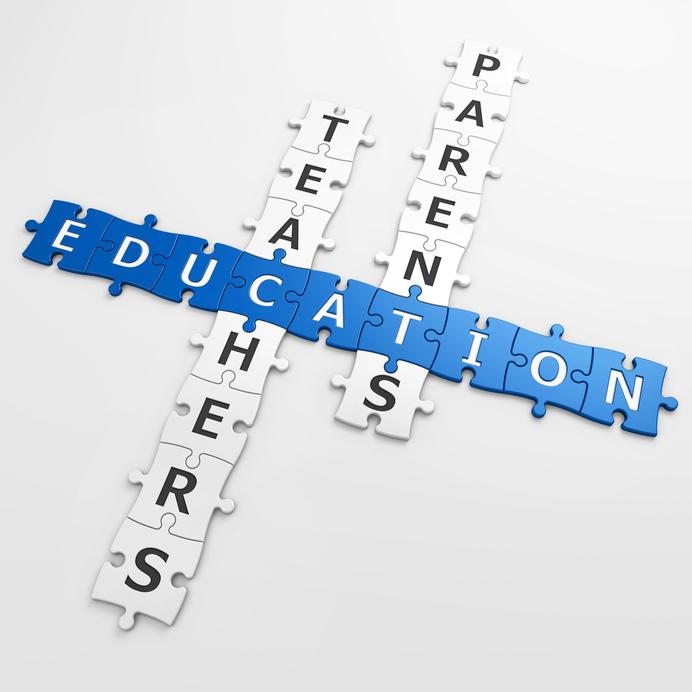 OPORTUNIDADES  PARA  PADRESLos padres, se les anima en nombre de sus hijos/as  matriculados se les anima a estar  activos en el proceso educativo. ENTRADA PARA PADRES [20 USC 6312, 20 USC 6318, 20 USC 6316§1116]  El Distrito da la bienvenida y alienta a los padres / tutores a ayudar en el desarrollo, actividades y procedimientos de los programas de Título I. Los padres están invitados a participar en el desarrollo conjunto  del plan de Título I del distrito  y el proceso de revisión y mejoramiento escolar. Se proporcionará coordinación, asistencia técnica, y otro apoyo necesario para ayudar a las escuelas participantes en la planificación e implementación de actividades efectivas de participación de los padres para mejorar el logro académico de los estudiantes y el rendimiento escolar. En conjunto con los padres, el Superintendente / persona designada  que ofrece oportunidades para la participación de los padres; Involucra a los padres / tutores en las actividades de las escuelas; Coordina e integra las estrategias de participación de padres del Título I con las estrategias de participación de los padres de otros programas 20 USC6318;Con participación de los padres / tutores, evalúa anualmente el contenido y la eficacia de la política de participación de los padres en la mejora de la calidad académica de las escuelas atendidas por el Título I, incluyendo:a.	Identificar los obstáculos a una mayor participación de los padres / tutores en las actividades de participación de los padres, con especial atención a los padres / tutores que tienen desventajas económicas, son discapacitados, tienen un dominio limitado Inglés, alfabetización limitada, o son de cualquier minoría racial o étnico.b.	Utiliza hallazgos de la evaluación para diseñar estrategias para una participación más efectiva de los padres.z.c.	Revisa las políticas del distrito y la participación de los padres  en la escuela, si es necesario. Nuestra Política de la Junta Administrativa y el Reglamento # 6171 Programas de Título I está disponible en la página web del distrito, www.eesd.net, en la oficina de la escuela o en la oficina distrito.DESARROLLO  DE  POLÍTICAS  se anima a los padres a trabajar en una asociación de apoyo mutuo y respetuoso con la escuela para ayudar a que su hijo  tenga éxito. La mesa directiva  ha adoptado políticas creadas conjuntamente con la junta, las cuales describen cómo los padres, el personal escolar y los estudiantes comparten la responsabilidad del desarrollo intelectual, físico, emocional, así como social y el bienestar de los estudiantes. Todas las políticas actuales  del Distrito Escolar Primario de Enterprise están disponibles en línea en www.eesd.net o en la oficina del distrito en horario de oficina.CONSEJOS Y COMITÉS [EC§54444]   Se les anima a los padres a participar en los comités asesores de padres,en el consejo del plantel escolar , clubes de apoyo, y los equipos de liderazgo basados ​​en el sitio de acuerdo  con las normas y reglamentos establecidos para la membresía. VOLUNTARIADO  Los padres tienen el derecho y se les anima a ofrecer su tiempo y / o recursos  voluntarios  para  mejorar las instalaciones o programas escolares. Por favor, póngase en contacto con la escuela para obtener más información o para organizar  un  voluntariado.VISITAS A LOS SALONES  DE CLASES Los padres pueden visitar el aula en la cual su hijo/a está matriculado/a o seleccionar una escuela en la cual matricular a su hijo/a. La fecha y hora de la visita deben ser organizadas  de antemano comunicándose  con la oficina de la escuela.CONFERENCIAS CON LOS MAESTROS  Los padres pueden solicitar una conferencia con el maestro de su hijo/a o el director poniéndose en contacto con la escuela para programar una fecha y hora conveniente para todos los participantes.
Política de graduación de 8vo grado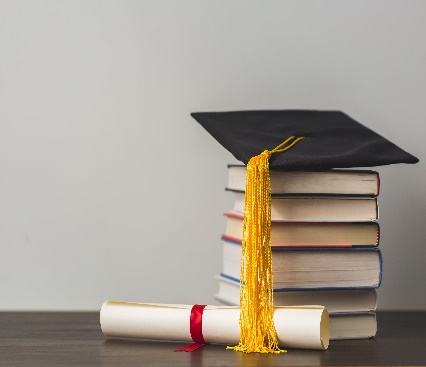 REQUISITOS DE DIPLOMA Los estudiantes deben aprobar todas las clases entre el segundo trimestre del sexto grado y el final del octavo grado o mantener un promedio de calificaciones de 2.0 en el octavo grado con no más de uno reprobación  en el segundo trimestre del sexto grado y el final del octavo grado.REQUISITOS DE ASISTENCIA  El estudiante debe asistir a la escuela el 90% (18 días de ausencia) del año escolar. Los estudiantes con afecciones médicas graves pueden omitir los criterios con la verificación de un médico. Esto no es una renuncia automática.CEREMONIA DE GRADUACIÓN Los estudiantes participantes deben:1. Satisfacer todos los requisitos de diploma mencionados anteriormente.2. Asistir a la escuela un mínimo del 90% del tiempo.3. Pagar todas las multas y cuotas escolares y entregar todos los libros, uniformes y propiedad escolar.4. La siguiente conducta durante el año del 8vo grado resultará en la remoción de un estudiante de la ceremonia de graduación:a. Suspensión por posesión de armas, drogas, alcohol o tabaco (incluidos los bolígrafos) en el campus.b. Tres suspensiones combinadas de cualquier tipo.NOTA: La participación de la policía en cualquier incidente de la escuela también puede resultar en el retiro inmediato de la ceremonia.VIAJE DE GRADUACIÓN Y CELEBRACIÓN / DANZA La participación en actividades relacionadas con la graduación de 8º grado incluye lo anterior y queda a discreción de la administración.REMEDIACIÓN DE GRADO Los estudiantes que no cumplan con los requisitos del diploma tendrán la oportunidad de participar en un Plan de Remediación de Graduados. Esto les permite a los estudiantes recuperar los cursos fallidos en artes del lenguaje, matemáticas, historia y / o ciencias. Los estudiantes deben completar la clase de acuerdo con las pautas proporcionadas por la administración.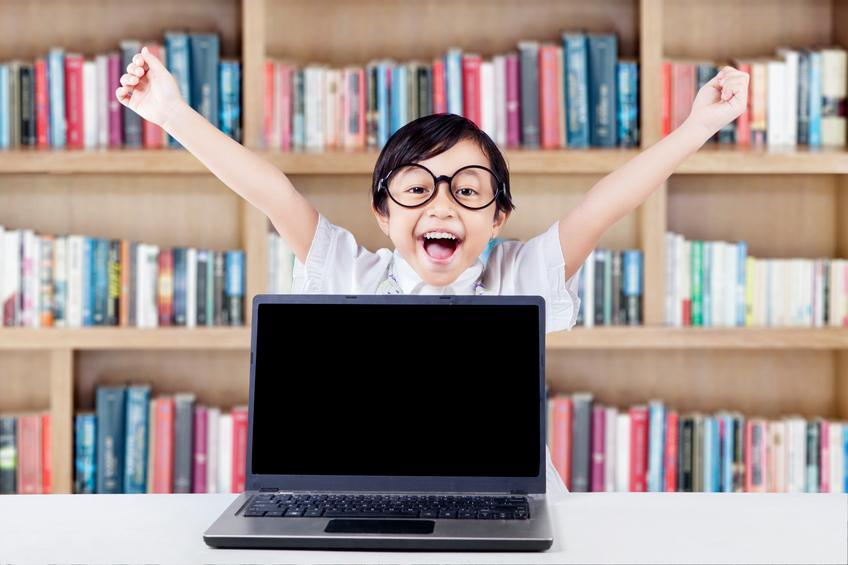 REGISTROS ESCOLARES Y LOGROS ESTUDIANTILES LOS ARCHIVOS DEL ESTUDIANTE [EC§§49063, 49073, 34 CFR 99.30, 34 CFR 99.34, FERPA, 20 USC §1232 (g)] Las leyes federales y estatales relativas a los expedientes del estudiante otorgan ciertos derechos de privacidad y derechos de acceso a los estudiantes y a sus padres. Los padres tienen pleno acceso a todos los registros escritos personalmente identificables mantenidos por el distrito escolar, y pueden revisar los archivos haciendo una solicitud al director. El director proporcionará explicaciones e interpretaciones si así lo solicita. La información que se considere incorrecta o inapropiada puede ser retirada a petición. Además, los padres pueden recibir una copia de cualquier información en los archivos a un costo razonable por página dentro de los 5 días hábiles siguientes a la solicitud. Las políticas del distrito y procedimientos relacionados con: la ubicación de, y tipos de archivos; tipo de información retenida; las personas responsables de los registros; información del directorio; el acceso de otras personas; revisión; y el desafío de los registros están disponibles a través del director de cada escuela. Cuando un estudiante se muda a un nuevo distrito, los archivos serán enviados a petición del nuevo distrito escolar. En el momento de la transferencia, el padre o estudiante elegible puede revisar, recibir una copia (a un precio razonable), y / o cuestionar el expediente. Si usted cree que el distrito no cumple   con las regulaciones con respecto a la privacidad, usted puede presentar una queja al Departamento de Educación de los Estados Unidos. DIVULGACIÓN DE INFORMACIÓN DEL DIRECTORIO DEL ALUMNO [EC§49073, 20 USC§1232]   El distrito pone a disposición la información del directorio estudiantil de acuerdo con las leyes estatales y federales. Esto significa que el nombre de cada estudiante, fecha de nacimiento, dirección, número de teléfono, dirección de correo electrónico, curso de estudio, participación en actividades escolares reconocidas oficialmente, las fechas de grados de asistencia y premios recibidos, y la asistencia escolar pública o privada  previa más reciente pueden ser divulgados, de acuerdo con la política de la junta . La altura y el peso de los atletas pueden estar disponibles. La información del directorio no incluye el estado de ciudadanía, el estado de inmigración, el lugar de nacimiento o el origen nacional. Se puede proporcionar Información del directorio apropiada  a cualquier agencia o persona excepto a organizaciones privadas, con fines de lucro (que no sean empleados, empleadores potenciales o los medios de comunicación). Usted tiene el derecho de inspeccionar una encuesta u otro instrumento para ser administrada o distribuida a su hijo que sea recopila información personal para su comercialización o venta o solicita información acerca de las creencias y prácticas y cualquier material de instrucción para ser utilizados como parte del programa educativo de su hijo. Por favor, póngase en contacto con la escuela de su hijo si se desea inspeccionar dicha encuesta u otro instrumento. A petición escrita de los padres de un estudiante de 17 años o menor, el distrito retendrá la información del directorio del estudiante. Las solicitudes deberán presentarse dentro de los 30 días naturales siguientes a la recepción de esta notificación. Un consentimiento escrito de los padres debe ser obtenido que antes la información de directorio relacionada con un estudiante sin hogar pueda ser puesto a disposición de otros. La ciudadanía, el lugar de nacimiento o el origen nacional de un estudiante no se divulgarán sin el consentimiento de los padres o una orden judicial.DIVULGACIÓN DE LOS ARCHIVOS DEL ESTUDIANTE / CUMPLIMIENTO CITACIÓN U ORDEN JUDICIAL [EC§§49076, 49077]   Los distritos deben de hacer un esfuerzo razonable para notificar a los padres antes de revelar información del estudiante en virtud de una citación u orden judicial.DIVULGACIÓN DE LOS ARCHIVOS DEL ESTUDIANTE A FUNCIONARIOS Y EMPLEADOS DEL DISTRITO ESCOLAR [EC§§49076, 49064]  Los distritos pueden divulgar los registros educativos, sin necesidad de obtener su consentimiento escrito, a cualquier funcionario o empleado de la escuela, que incluye contadores, consultores, contratistas, u otros proveedores de servicios, que tienen un interés legítimo en el registro educativo. INFORMACIÓN SOBRE LOS INFORMES INDIVIDUAL DEL ESTUDIANTE EN LAS EVALUACIONES ESTATALES A petición, los padres tienen el derecho a la información sobre el nivel de logro de su estudiante en la prueba académica del Estado administrado al estudiante.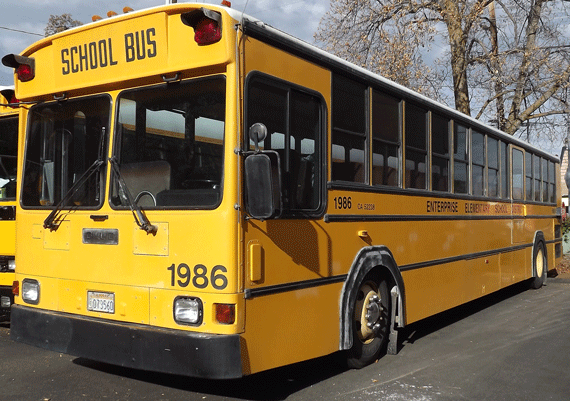 TRANSPORTE Y SEGURIDAD DEL AUTOBÚS ESCOLAR TRANSPORTE DE AUTOBÚS  Si bien el transporte desde /hacia  los juegos u otra actividades después de clases es la responsabilidad de los padres, el distrito proporciona el transporte en autobús a la escuela para los estudiantes elegibles. La elegibilidad se basa en la Política del Consejo de la siguiente manera: Los estudiantes en los grados K-3 deben residir más de 3/4 milla de la escuela; Estudiantes de los grados 4 al 5 deben residir más de 1 milla de la escuela; y los estudiantes en los grados 6-8 deben residir más de 1.5 millas de la escuela para poder ser  elegible. Una lista de paradas de autobús está disponible para su revisión en cada escuela. Nuestras paradas están aprobadas para su embarque seguro y entrega para nuestros estudiantes. Al llegar a la parada de autobús, debemos parquearnos  en el mismo lado de la calle que la ubicación de la parada de autobús, eliminando asi  el peligro para los niños que cruzan la calle. Asegúrese de que los estudiantes están en la parada del autobús por lo menos 5 minutos antes de la hora de coleccion  programada. El transporte de los estudiantes de kinder requiere una atención y cuidado especial, por lo que tomar precauciones para ayudar a garantizar la llegada segura y vuelta. Si ninguno de los padres está en la parada de autobús a  tiempo, su estudiante de kinder será devuelto a la escuela. Por favor, acompañe a los niños pequeños a la parada de autobús y reúnase con ellos a su regreso. Los niños que caminan a la parada de autobús deben  de usar las aceras o el arcén de la carretera. No permita que sus niños jueguen en la  propiedad de otras personas. Los niños deben esperar el autobús en un lugar seguro, bien fuera de la carretera, en una sola fila, hasta que el autobús se detenga  y el conductor del autobús  haya  abierto la puerta. Los niños deben de entrar en el autobús de una manera ordenada, sin empujar, rápidamente encontrar un asiento, y permanecer sentados mientras el autobús está en movimiento. Se les debe recordar a los estudiantes que avisen  en casa que ya llegaron  después de que salgan del autobús escolar.La responsabilidad principal del conductor  es operar el autobús de una manera segura, por lo que cada estudiante debe asumir la responsabilidad de su conducta en el autobús. Los padres son responsables de todos los comportamientos de sus hijos en la parada del autobús en el barrio. Los estudiantes en la parada de autobús o en el autobús están sujetos a las normas de disciplina de la escuela por su comportamiento.POR FAVOR REVISE EL REGLAMENTO DEL  AUTOBÚS  CON SU HIJO1. Los alumnos deben estar sentados, no puede cambiar de asiento mientras se conduce un autobús, y deben usar apropiadamente el cinturón de seguridad si el bus está equipado.2. Jugar a las  luchas, empujar, tirar objetos, u otra conducta ingobernable  no se le permitirá.3. Todas las partes del cuerpo deben mantenerse dentro del autobús.4. Animales domésticos, vidrio u otros objetos peligrosos, lo que a juicio del conductor del autobús represente un peligro, no puede ser transportado en el autobús.   5. No se permite comer o beber en el autobús durante los recorridos diarios entre el hogar y la escuela.6. No se permite  radios fuertes o ruidos de distracción u otros dispositivos electrónicos en el autobús.7. Todos los proyectos de los estudiantes, artesanías y otros bienes personales (“mostrar y contar" objetos, juguetes, etc.) deberán estar guardados de manera segura en las mochilas, y no podrán jugar con ello en el transporte.8. Los estudiantes que normalmente no viajan en el autobús no se les permitirá abordar, incluso con solicitud de los padres / tutores, a menos que haya suficiente capacidad de asientos para los pasajeros regulares. 9. No se permitirá a los estudiantes a bajar del autobús en una parada que no sea su propia parada sin una solicitud por escrito de su padre / madre / tutor. Ni los conductores de los autobuses ni los padres pueden alterar las paradas de autobús escolar designado. TODAS las solicitudes por escrito deberán presentarse en la oficina de la escuela para que luego transmita la información al Departamento de Transporte. Los conductores no aceptan las solicitudes.La mayoría de los estudiantes que usan el autobús  son usuarios corteses y considerados. Los siguientes procedimientos serán instituidos para el comportamiento inadecuado:ADVERTENCIA VERBAL: El conductor del autobús le informará al estudiante que se trata de una advertencia oficial1ER INFORME DE CONDUCTA DEL AUTOBÚS: Advertencia inicial de conducta inapropiada. El estudiante podría recibir la negación para  los privilegios de utilizar el  autobús.SEGUNDO INFORME DE CONDUCTA DEL AUTOBÚS: Los privilegios del autobús estudiantil serán negados por un mínimo de un día escolar.TERCER INFORME DE CONDUCTA EN EL AUTOBÚS: Se le negara al estudiante los privilegios del autobús por un mínimo de cinco días de escuela y una conferencia con el padre / s / tutor / es, el  estudiante, director o su designado, y miembro del personal de transporte.CUARTO INFORME DE CONDUCTA DEL AUTOBÚS  Se le negara al  estudiante  los privilegios del autobús por un mínimo de diez días de escuela, hasta un máximo del resto del año escolar.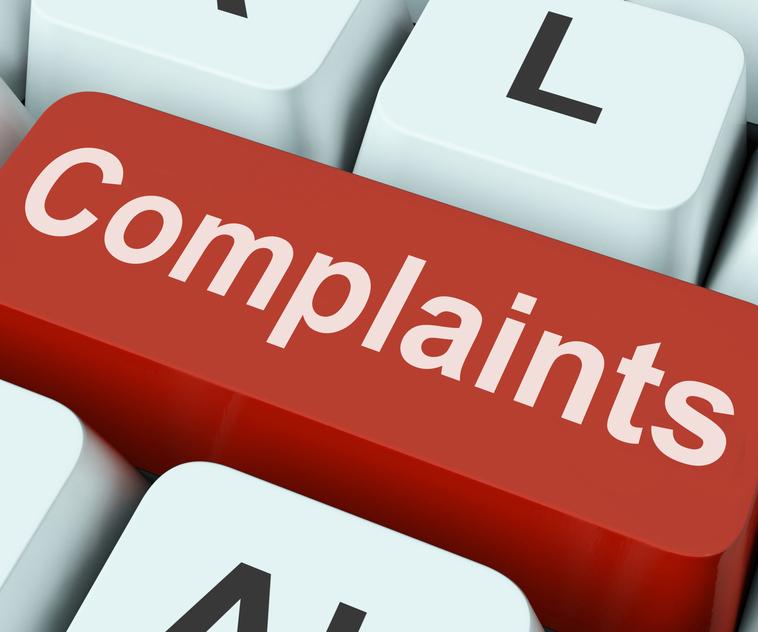 QUEJAS Y PROTECCIONES DEL DEBIDO PROCESO [EC§§200, 220, 234, 260 y siguientes,56501.; PC 422.55; Título IX; 20 USC 1681 a 1688, 42 USC 20000d-20000d7; 34 CFR 106.9, El Título VI de la Ley de Derechos Civiles de 1974, la Sección 504 de la Ley de Rehabilitación de 1973; Educación de Individuos con Discapacidades (IDEA); GC 1135; 5 CCR 4610, 4622] El Distrito está comprometido con la igualdad de oportunidades para todos los individuos en la educación y el empleo y no discrimina sobre la base de raza, color, ascendencia, origen nacional, nacionalidad, etnia, grupo étnico, origen étnico, edad, la religión (que incluye todos los aspectos de las creencias religiosas, observancia y práctica, e incluye el agnosticismo y el ateísmo), estado civil o parental o familiar, discapacidad física o mental, el sexo, la orientación sexual (incluye la heterosexualidad, la homosexualidad y la bisexualidad), el género, el género identidad o expresión, el aspecto relacionado con el género y la conducta estereotipada o no asociados con el sexo asignado de la persona al nacer, o información genética. Se prohíbe la discriminación, el acoso, la intimidación y el acoso basado en estas características reales o percibidas o porque una persona se asocia con una persona o grupo con una o más de estas características reales o percibidas. El distrito es principalmente responsable de cumplir con las leyes y regulaciones estatales y federales y tiene procedimientos para tratar acusaciones de discriminación ilegal y quejas de supuesta violación de las leyes que gobiernan los programas educativos. Los empleados, estudiantes, padres o tutores, comités consejeros, y otras partes interesadas pueden presentar una queja si así lo desean. La  privacidad y confidencialidad se respetan en todas las investigaciones de quejas. Coordinador del Título IX del Distrito es el Asistente del Superintendente de Servicios de Instrucción.PROCESO UNIFORME DE QUEJA DEL DISTRITO [5 CCR§4622]  El Distrito es principalmente responsable del cumplimiento de las leyes y reglamentos federales y estatales. Las quejas que alegan discriminación deben ser presentadas dentro de los seis meses de haber ocurrido o cuando se supieron los hechos. Quejas con respecto a un estudiante con necesidades especiales deben ser presentadas dentro de los 12 meses de haber ocurrido. El Procedimiento Uniforme de Quejas puede ser utilizado en casos de (1) la discriminación por razones de edad, sexo, orientación sexual, género, grupo étnico, raza, ascendencia, origen nacional, religión, color o discapacidad mental o física; (2) violaciónes de las leyes y regulaciones que gobiernan los programas de ayuda categórica consolidados, educación migratoria, desarrollo infantil, , adaptaciones para alumnas embarazadas y con hijos, educación para adultos, educación y seguridad después de la escuela, educación técnica agrícola, educación técnica y técnica profesional, formación técnica y profesional (estatal), educación técnica profesional (federal), cuidado y desarrollo infantil, compensación educación, períodos de cursos sin contenido educativo, todos los estudiantes logran actuar, adaptaciones razonables para una alumna lactante, centros y programas ocupacionales regionales, planes escolares para el rendimiento estudiantil, consejos escolares educación especial, servicios de nutrición, planificación de la seguridad escolar, deficiencias relacionadas con temas de salud y seguridad preescolar para los programas preescolares del estado de California, y planes de responsabilidad el control local; (3) la imposición de cuotas de los alumnos para la participación en actividades educativas; (4) el incumplimiento de las leyes relativas a los estudiantes sin hogar, los estudiantes en hogares de acogida y los ex alumnos de los escuela de tribunales de menores; y (5) el incumplimiento de los requisitos de instrucción hora de educación física. Las cuotas estudiantiles o las quejas LCAP se pueden presentar de forma anónima si el demandante proporciona evidencia o información que resulte evidente para respaldar la queja. Se deberá presentar una queja sobre las tarifas de los alumnos a más tardar un año después de la fecha en que ocurrió la presunta violación. Para identificar los temas apropiados de salud y seguridad preescolares estatales de conformidad con la Sección 1596.7925 del HSC, se colocará un aviso en cada salón de clases del programa preescolar del estado de California en cada escuela del distrito. El aviso deberá (1) establecer los requisitos de salud y seguridad bajo 5 CCR que se aplican a los programas preescolares del estado de California de conformidad con la Sección 1596.7925 del HSC.Cada oficina de la escuela, así como la Oficina de Distrito le puede proporcionar una copia gratuita de los procedimientos de queja del distrito. La Junta designa al Superintendente para recibir e investigar quejas y asegurar que el distrito cumpla con la ley. Las quejas deben ser presentadas por escrito a: El Superintendente del Distrito Escolar Primario de Enterprise, 1155 Mistletoe Lane, Redding, California 96002, Teléfono: (530) 224-4100. El Superintendente o persona designada deberá ser considerado como el representante del Distrito responsable de recibir y coordinar las respuestas a las quejas y la correspondencia relacionada con esta política. Si no se puede poner una queja por escrito, el personal del distrito le ayudará en la presentación de su queja. Dentro de los 3 días de recibir una queja, el Superintendente o su designado  debe avisar que recibió la queja  y debe tratar de discutir con ustedes la posibilidad de mediación. Cada queja será investigada por el sitio apropiado o oficina del distrito. Se proporcionará una oportunidad para que los reclamantes y / o representantes de presentar información relevante. La investigación puede incluir una oportunidad para que las personas involucradas puedan  reunirse y discutir la controversia. Documentos que pueden proporcionar la información pertinente a la presunta violación pueden ser revisadas. La decisión del distrito será mostrado en un informe escrito que será enviado al demandante dentro de los 60 días hábiles siguientes a la recepción de la queja, a menos que el demandante, por escrito, acuerde  a una extensión de las líneas de tiempo. El informe contendrá: Hallazgos y disposición de la queja; Las acciones correctivas, si las hubiere; Justificación de los hallazgos, junto con la documentación de apoyo.Además, un demante puede apelar la decisión del Distrito al Departamento de Educación de California presentando una apelación por escrito con el Superintendente del Estado dentro de los quince días después de recibir la decisión del Distrito. Las extensiones para presentar las apelaciones podrán concederse por escrito para una buena causa. La apelación debe 1) Especificar el motivo (s) para apelar la decisión; 2) Incluya una copia de las originales queja y una copia de la decisión del Distrito. En una queja de discriminación, usted tiene el derecho de buscar remedios de la ley civil no antes de sesenta días transcurridos desde la presentación de un recurso ante el CDE. La moratoria no se aplica a una medida cautelar. Un demandante puede seguir los remedios del derecho civil que pueden estar disponibles bajo las leyes del estado de acoso o discriminación federal, el acoso, la intimidación y. PLAN DE RESPONSABILIDAD DE CONTROL LOCAL (LCAP) DE INCUMPLIMIENTO [EC§52075]  los distritos escolares, las escuelas autónomas y las oficinas de educación del condado deben adoptar y actualizar anualmente sus LCAP. LCAP quejas relativas al incumplimiento pueden ser presentadas bajo los Procedimientos Uniformes de Quejas y se pueden presentar en forma anónima. Si el demandante no está satisfecho con la decisión del distrito, el demandante puede apelar al Departamento de Educación de California y recibir una decisión por escrito dentro de los 60 días-. RECLAMACIONES UNIFORMES - REQUISITOS DE GRADUACIÓN Y DE CURSO PARA JÓVENES DE CRIANZA, JOVENES, ANTIGUO JUVENIL, Y ESTUDIANTES QUE VIVEN EN HOGARES DE DERECHOS ACTIVOS MILITARES, y estudiantes inmigrantes migratorios y recién llegados que participan en un "Programa para recién llegados" [CE §§48853, 49069.5, 51225.1, 51225.2]  Los procedimientos de quejas uniformes del distrito cubren las quejas relacionadas con la educación de estudiantes sin hogar y estudiantes en cuidado de crianza, que incluyen, entre otros, el no cumplimiento de:a) Permitir que un hijo de crianza permanezca en su escuela de origen mientras que la resolución de una disputa de colocación de la escuela está pendiente;b) Colocar un hijo de crianza en los programas educativos menos restrictivos y proporcionar acceso a los recursos académicos y servicios, y actividades extracurriculares y de enriquecimiento disponibles para todos los estudiantes y tomar decisiones de colocación educativa y escolar en base a los mejores intereses del niño;c) Proporcionar servicios educativos para los niños de crianza que viven en refugios de emergencia;d) Designar a un miembro del personal de enlace educativo para niños de crianza. El enlace educativo debe garantizar y facilitar la colocación correcta de educación, la matrícula en la escuela, y la salida de la escuela de los niños de crianza, y ayudar a los niños de crianza cuando se transfiere de una escuela o distrito a otro, garantizando la transferencia adecuada de créditos, registros y calificaciones;e ) Compilar y transferir el registro educativo completo, incluyendo los créditos totales o parciales obtenidos y las clases actuales y grados, un hijo de crianza transferir a la siguiente ubicación educativa;f) Asegurar la transferencia apropiada y oportuna entre las escuelas de los estudiantes en hogares de guarda; g ) en el plazo de dos días hábiles siguientes a la recepción de una solicitud de transferencia o de la notificación de la inscripción de la nueva agencia educativa local, transferir el estudiante y entregar la información del estudiante completa educativo y registros a la siguiente ubicación educativa;h) Asegúrese de que ninguna reducción de los grados se producirá como resultado de la ausencia de un estudiante de crianza debido a un cambio en la colocación de un tribunal o agencia de colocación, o debido a un aspecto verificado la corte o de la actividad del tribunal relacionada;i) Dentro de los 30 días posteriores a la transferencia, después de completar el segundo año de escuela secundaria, se debe notificar a los estudiantes que pueden estar exentos de los requisitos de graduación locales y que esta exención continúa después de que finalice la jurisdicción del tribunal sobre un hijo de crianza temporal, cuando un estudiante sin hogar ya no está sin hogar, cuando un estudiante ya no está bajo la jurisdicción de un tribunal de menores, o cuando el estudiante ya no vive en el hogar de un miembro del servicio activo; (Ed. Code § 51225.1 (d));j) Aceptar los cursos satisfactoriamente completados mientras asiste a otra escuela pública, una escuela de la corte juvenil o una escuela o agencia no pública, no sectaria, incluso si el estudiante no completó todo el curso; y debe emitir crédito total o parcial por los cursos completados. Para los estudiantes que viven en hogares militares en servicio activo, las "escuelas públicas" incluyen las escuelas operadas por el Departamento de Defensa de los Estados Unidos. (Ed. Code § 51225.2 (b));k) No se les puede exigir a los estudiantes que vuelvan a tomar un curso satisfactoriamente completado en otro lugar. Si el estudiante no completó todo el curso, el distrito escolar o la oficina de educación del condado no pueden exigir que el estudiante vuelva a tomar la porción ya completada, a menos que el distrito escolar o la oficina de educación del condado, en consulta con el titular de los derechos educativos del estudiante, descubre que el estudiante es razonablemente capaz de completar los requisitos a tiempo para graduarse de la escuela secundaria. Cuando se otorga un crédito parcial en un curso en particular, el estudiante debe estar inscripto en el mismo curso o en un curso equivalente para continuar y completar el curso completo (Código de Ed. § 51225.2 (b) y (d));l) No se puede impedir que los estudiantes retomen o realicen un curso para cumplir con los requisitos de admisión a la Universidad Estatal de California o la Universidad de California (Código de Educación § 51225.2 (e));m) Eximir a los estudiantes que se transfieren entre escuelas en cualquier momento después de completar su segundo año de escuela secundaria de todos los trabajos de curso y otros requisitos adoptados por la junta directiva del distrito que se suman a los requisitos de graduación para todo el estado en el Código de Educación sección 51225.3, a menos que el distrito haga una constatación de que el estudiante puede razonablemente completar los requisitos de graduación del distrito a tiempo para graduarse de la escuela secundaria para el final del cuarto año de la escuela secundaria (Código de Educación § 51225.1 (a));n) Para los estudiantes que se consideren razonablemente capaces de completar los requisitos de graduación del distrito dentro del quinto año de escuela secundaria del estudiante, el distrito debe hacer todo lo siguiente: (a) informar al estudiante de su opción de permanecer en la escuela por quinto año para completar los requisitos de graduación del distrito escolar; (b) informar al estudiante, y la persona con derecho a tomar decisiones educativas para el estudiante, sobre cómo permanecer en la escuela por quinto año para completar los requisitos de graduación del distrito escolar afectará la capacidad del estudiante para obtener la admisión a una institución educativa postsecundaria ; (c) proporcionar información al estudiante sobre las oportunidades de transferencia disponibles a través de las Universidades Comunitarias de California; y (d) previo acuerdo con un estudiante adulto o con el titular de los derechos educativos de un menor, permitir que el estudiante permanezca en la escuela por quinto año para completar los requisitos de graduación del distrito escolar (Código de Educación § 51225.1 (b) (1) - (4));o) Dentro de los 30 días calendario de la transferencia de la escuela, el distrito escolar debe notificar a un estudiante que puede calificar para la exención de los requisitos de graduación locales, su padre / tutor, la persona que tiene el derecho de tomar decisiones educativas para el estudiante, el trabajador social, ex oficial de libertad condicional del estudiante de la corte juvenil y, en el caso de estudiantes sin hogar, enlace del distrito escolar para estudiantes sin hogar, de la disponibilidad de la exención de los requisitos locales de graduación y si el estudiante califica para la exención (Código de Ed. § 51225.1 (d) (1) - (4)) Si el distrito escolar no proporciona notificación oportuna de estos derechos, el estudiante será elegible para la exención de los requisitos de graduación locales incluso después de que el alumno ya no esté: (1) sin hogar, (2) en cuidado de crianza, (3) bajo la jurisdicción del tribunal de menores, o (4) viviendo en el hogar de un miembro del servicio militar en servicio activo, si el estudiante califica de otra manera para la exención. (Ed. Code § 51225.1 (d).);p) Los estudiantes exentos de los requisitos de graduación locales que completen los requisitos de trabajo de todo el estado antes del final de su cuarto año de escuela secundaria no pueden ser requeridos o solicitados para graduarse antes del final de su cuarto año de escuela secundaria, si de lo contrario tienen derecho a permanecer en la asistencia. (Ed. Code § 51225.1 (e).);q) Si un estudiante está exento de los requisitos de graduación locales, el distrito escolar debe notificar al alumno y al titular de los derechos educativos del alumno cómo afectará alguno de los requisitos a la capacidad del alumno de obtener la admisión a uninstitución educativa postsecundaria y debe proporcionar información sobre las oportunidades de transferencia disponibles a través de las Universidades Comunitarias de California (Código de Educación § 51225.1 (f));r) Los estudiantes elegibles para la exención de los requisitos de graduación locales y que de otra manera tendrían derecho a permanecer en la escuela, no estarán obligados a aceptar la exención o se les negará la inscripción o la capacidad de completar los cursos necesarios para Asistir a una institución de educación superior, independientemente de si esos cursos son necesarios para los requisitos de graduación a nivel estatal (Código de Educación § 51225.1 (g));s) Si un estudiante no está exento de los requisitos de graduación locales o ha rechazado anteriormente la exención, el distrito escolar debe eximir al estudiante en cualquier momento si él / ella solicita y califica para la exención (Código de Educación § 51225.1 (h));t) Una vez exentos de los requisitos locales de graduación, el distrito escolar no revocará la exención (Código de Educación § 51225.1 (i));u) Si un estudiante en cuidado de crianza está exento de los requisitos de graduación locales, la exención debe continuar aplicándose después de la terminación de la jurisdicción del tribunal sobre el estudiante mientras está inscrito en la escuela o si el estudiante se transfiere a otra escuela o distrito escolar (Ed. .Código § 51225.1 (j) (1));v) Si un estudiante sin hogar está exento de los requisitos de graduación locales, la exención debe seguir aplicándose después de que el estudiante ya no esté sin hogar mientras está inscrito en la escuela o si el estudiante se transfiere a otra escuela o distrito escolar (Código de Educación § 51225.1 (j) (2));w) Si un ex alumno de un tribunal juvenil está exento de los requisitos de graduación locales, la exención debe seguir aplicándose después de la terminación de la jurisdicción del tribunal sobre el alumno mientras está inscrito en la escuela o si el alumno se traslada a otra escuela o Distrito (Código de Ed. § 51225.1 (j) (3));x) Para los estudiantes que viven en hogares militares en servicio activo, la exención continuará aplicándose después de: (1) un estudiante se transfiere a otra escuela o distrito escolar, o (2) un estudiante ya no cumple con la definición de "hijo de familia militar". (Código de Ed. § 51225.1 (j) (4).);y) Un distrito escolar no puede exigir ni solicitar que los estudiantes transfieran escuelas para estar exentos de los requisitos de graduación locales (Código de Educación § 51225.1 (k)); yz) Las solicitudes de transferencia no se pueden hacer en nombre del estudiante únicamente para calificar al estudiante para una exención bajo esta sección. (Código de Ed. § 51225.1 (l)).Las quejas de incumplimiento se pueden presentar según los Procedimientos Uniformes de Quejas de la agencia educativa local. Un demandante que no está satisfecho con la decisión de la agencia de educación local puede apelar al Departamento de Educación de California (CDE) y recibir una decisión por escrito con respecto a la apelación dentro de los 60 días de la recepción de la apelación por parte del CDE. (Ed. Code §§51225.1 (m) y 51225.2 (f).)ESTUDIANTES DE LA CORTE JUVENIL: REQUISITOS DE GRADUACIÓN Y OPCIONES CONTINUAS DE EDUCACIÓN [EC 48645.7] Además de estar exento de los requisitos de graduación locales y el derecho a recibir créditos por los cursos realizados en las escuelas de tribunales juveniles, la Ley 1124 de la Asamblea proporciona opciones más extensivas estudiantes de la corte juvenil que han calificado para un diploma. La sección 48645.7 del Código de Educación requiere que las oficinas de educación del condado notifiquen a los estudiantes de la corte juvenil que hayan calificado para un diploma, a los titulares de sus derechos educativos y a sus trabajadores sociales o agentes de libertad condicional de lo siguiente:(1) El derecho del estudiante a obtener un diploma sin tener que completar los cursos u otros requisitos adicionales a los requisitos estatales de graduación (Código de Educación §§ 48645.7 (a) (1) (A) y 48645.5 (d));(2) Cómo tomar cursos y otros requisitos adoptados por la mesa directiva de la oficina de educación del condado, o educación continua luego de la liberación del centro de detención juvenil afectará la capacidad del estudiante de obtener admisión a una educación postsecundaria institución educativa (Código de Ed. § 48645.7 (a) (1) (B));(3) Información sobre las oportunidades de transferencia disponibles a través de los Colegios Comunitarios de California (Código de Educación § 48645.7 (a) (1) (C));(4) La opción del estudiante o, si es menor de edad, el titular de los derechos de educación para permitir que el alumno difiera o rechace el diploma a fin de tomar cursos adicionales si la oficina de educación del condado determina que el estudiante podría beneficiarse del cursos y requisitos de graduación adoptados por la oficina de educación del condado. (Ed. Code § 48645.7 (b).);Al decidir si rechaza el diploma, la oficina de educación del condado debe avisar al estudiante, o si es un menor, su titular de los derechos educativos, si es probable que el alumno haga todo lo siguiente cuando sea liberado de un centro de detención juvenil. :a. Inscribirse en una escuela operada por una agencia educativa local o escuela autónoma;b. Benefíciese de la instrucción continua; yc. Graduado de la escuela secundaria. (Código de Ed. § 48645.7 (c)).Las quejas de incumplimiento con la graduación de los estudiantes de la corte juvenil y los derechos de educación continua pueden presentarse ante la agencia educativa local bajo sus Procedimientos Uniformes de Quejas. Un demandante que no está satisfecho con la decisión de la agencia de educación local puede apelar al Departamento de Educación de California (CDE) y recibir una decisión por escrito con respecto a la apelación dentro de los 60 días de la recepción de la apelación por parte del CDE. (Código de Ed. § 48645.7 (e)).DERECHOS DE LOS ESTUDIANTES EMBARAZADOS Y DE LOS PADRES Los derechos y las opciones disponibles para las estudiantes embarazadas y de padres. (Ed. Code § 222.5). Agencias educativas locales (incluidos los distritos escolares y las escuelas autónomas):  a) No debe aplicar ninguna regla con respecto al estado actual o potencial de los padres, la familia o el estado civil que trata a los estudiantes de manera diferente en función del sexo.b) No debe excluir ni negar a ningún estudiante de ningún programa o actividad educativa, incluida la clase o la actividad extracurricular, únicamente sobre la base del embarazo, el parto, el embarazo falso, la interrupción del embarazo o la recuperación del estudiante.c) Puede requerir que cualquier estudiante obtenga la certificación de un médico o enfermera practicante de que el estudiante es física y emocionalmente capaz de continuar participando en el programa o actividad de educación regular.d) Las estudiantes embarazadas o de padres no deben participar en programas menores embarazadas o programas de educación alternativa. Las estudiantes embarazadas o de padres que participan voluntariamente en programas de educación alternativa recibirán programas educativos, actividades y un curso igual a los que habrían tenido si participaran en el programa de educación regulare) Deberá tratar el embarazo, el parto, el embarazo falso, la interrupción del embarazo y la recuperación de los mismos de la misma manera y bajo las mismas políticas que cualquier otra condición incapacitante temporal. (Ed. Code § 46015)a (1) las estudiantes embarazadas o con hijos tienen derecho a ocho semanas de licencia parental, que el estudiante puede tomar antes del nacimiento del bebé si existe una necesidad médica y después del parto durante el año escolar en que se lleva a cabo, inclusive de cualquier instrucción de verano obligatoria, con el fin de proteger la salud del estudiante que da o espera dar a luz y al bebé, y para permitir que la estudiante embarazada o de crianza cuide y se enlace con el bebé. El estudiante, si el estudiante tiene 18 años de edad o más, o, si es menor de 18 años, la persona que tiene el derecho de tomar decisiones educativas para el estudiante, deberá notificar a la escuela la intención del estudiante de ejercer el derecho. La falta de notificación a la escuela no reducirá estos derechos.(2) No se le exigirá a una estudiante embarazada o de padres que no desee tomar todo o parte de la licencia parental a la que tiene derecho.(3) Una estudiante embarazada o crianza tiene derecho a recibir más de ocho semanas de permiso parental si el médico del estudiante lo considera médicamente necesario.(4) Cuando un estudiante toma un permiso parental, el supervisor de asistencia se asegurará de que las ausencias del programa escolar regular del estudiante sean justificadas hasta que el estudiante pueda regresar al programa escolar regular o a un programa de educación alternativa.(5) Durante la licencia por paternidad, una agencia de educación local no deberá exigir a una estudiante embarazada o de padres que complete el trabajo académico u otros requisitos escolares.(6) Una estudiante embarazada o crianza puede regresar a la escuela y al curso de estudio en el que se inscribió antes de tomar el permiso parental.(7) Al regresar a la escuela después de tomar la licencia parental, una estudiante embarazada o crianza de los hijos tiene derecho a oportunidades para recuperar el trabajo perdido durante su licencia, incluidos, entre otros, planes de trabajo de recuperación y reinscripción en los cursos.(8) A pesar de cualquier otra ley, una estudiante embarazada o de crianza puede permanecer inscrita durante un quinto año de instrucción en la escuela en la que el estudiante estuvo inscrito previamente cuando sea necesario para que el estudiante pueda completar el estado y el estado. Requisito de graduación, a menos que la agencia educativa local encuentre que el estudiante está razonablemente capacitado para completar los requisitos de graduación de la agencia educativa local a tiempo para graduarse de la escuela secundaria al finalizar el cuarto año de la escuela secundaria del estudiante.(9) Un estudiante que decide no regresar a la escuela en la que se inscribió antes de tomar la licencia parental tiene derecho a opciones de educación alternativa ofrecidas por la agencia de educación local.(10) A las estudiantes embarazadas o con hijos que participan en un programa de educación alternativa se les dará programas educativos, actividades y cursos iguales a los que él o ella habrían estado si participaran en el programa de educación regular.(11) Un estudiante no deberá incurrir en una sanción académica como resultado de su uso de adaptaciones.(b) Una queja de incumplimiento de estos requisitos puede presentarse ante el distrito en virtud de sus Procedimientos Uniformes de Quejas.QUEJAS UNIFORMES  PRIMARIA EDUCACIÓN FÍSICA MINUTOS DE INSTRUCCIÓN [EC§§51210, 51223]  los alumnos de una escuela primaria que mantienen los grados 1-8 para recibir un mínimo de 200 minutos de la instrucción de educación física cada 10 días escolares, excluyendo los recesos y períodos de almuerzo. Las quejas relativas a la falta de cumplimiento de estos requisitos de minutos de instrucción de educación física pueden ser presentadas bajo los Procedimientos Uniformes de Quejas. Los reclamantes no está satisfecho con la decisión del distrito pueden apelar al Departamento de Educación de California (CDE) y recibir una decisión por escrito del CDE dentro de 60 días. PROCEDIMIENTO DE QUEJAS WILLIAMS [EC§§35186, 37254, 48985, 52378]  Las deficiencias con el material instructivo, limpieza de las instalaciones y de seguridad, de emergencia o las condiciones urgentes en las instalaciones que representan una amenaza a la salud o la seguridad de los estudiantes o personal, y las vacantes o maestros enseñando, caen bajo la Ley de Williams. Los padres deben usar el Procedimiento de Queja Uniforme antes mencionado, con las siguientes modificaciones, para presentar una queja. Los formularios están disponibles, de forma gratuita, en la oficina de la escuela, pero no es necesario utilizar el formulario para presentar una queja. Las formas deben ser entregadas al director o persona asignada quien hará todo intento razonable para investigar. Las quejas más allá de la autoridad del recinto serán enviadas al Distrito dentro de 10 días. Las quejas se pueden presentar en forma anónima. Si el demandante él / ella misma identifica, una respuesta puede ser solicitada y será enviada a la dirección de correo sobre la reclamación. Si se requiere que el distrito proporcione material en un idioma extranjero, en base a los datos del censo del Departamento de Educación de California, y si así lo solicita, la respuesta y el reporte será escrito en Inglés y el idioma en que se presentó la queja. La forma tiene una casilla de verificación para solicitar una respuesta e indica dónde presentar el formulario. Se debe tomar no más de 30 días para remediar una queja válida. Dentro de los 45 días de haber presentado una queja, una  notificación deberá enviarse  cuando se haya solicitado una respuesta a la queja. El director también informará al Superintendente sobre el resultado dentro del mismo plazo. Si no está satisfecho con la resolución, es posible describir la queja a la Junta de Gobierno en una reunión programada regularmente. Trimestral, el distrito informa del número de quejas resueltas y no resueltas y resume las quejas y resoluciones de datos con respecto al superintendente del condado y la Junta de Gobierno local en una sesión pública haciéndolo parte de los registros públicos. 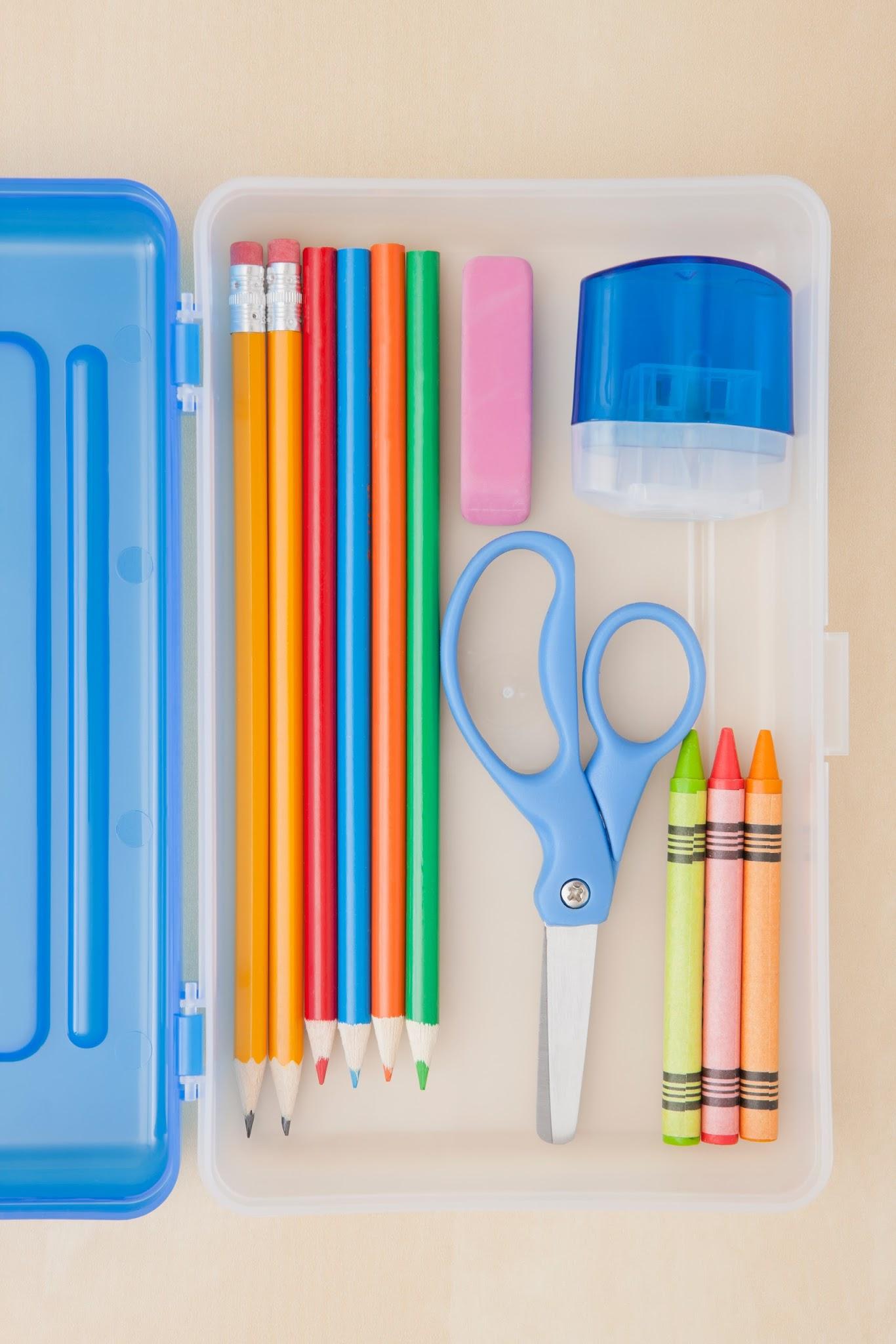 VARIOSPLAN DE MANEJO DE MATERIAL QUE CONTIENE  ASBESTOS  El distrito tiene un plan para eliminar los riesgos para la salud que son creados por la presencia de asbestos  en los edificios escolares. Se puede revisar en la oficina del distrito. USO DE HERBICIDA/PESTICIDAS  Únicamente pesticidas completamente certificados se puede usar en la escuela. Los pesticidas utilizados en nuestras escuelas pueden incluir los siguientes (ingrediente activo sigue en paréntesis): Masterline (bifinthrin), permetrina (permetrina),el Roundup, y Termidor (fipronil). Para recibir notificación de las aplicaciones en una escuela o instalación en particular, proporcionar una solicitud por escrito a la oficina de la escuela. FOTOGRAFÍAS   Las fotografías de los estudiantes pueden ser publicadas, junto con sus nombres, excepto cuando su padre / tutor haya notificado a la Oficina del Superintendente, por escrito, que  no publiquen  la fotografía del estudiante. Dichas solicitudes deben ser renovadas anualmente dentro de los 20 días de la inscripción. Las fotografías de los grupos de estudiantes, como en un evento escolar, es decir; reuniones de ánimo, las actividades de toda la escuela, etc., podrán publicarse, siempre que los nombres de los estudiantes no están  incluidos para aquellos cuyos padres / tutores hayan presentado la solicitud antes mencionada a la Oficina del Superintendente. TRABAJO DEL ESTUDIANTE MOSTRADO EN EL SITIO WEB   El trabajo del estudiante (sus obras de arte, etc.) puede ser publicado en el sitio del web del distrito escolar o en la página web de la escuela  a menos que el padre presente una carta por escrito a la Oficina del Superintendente en la que solicita lo contrario. Dichas solicitudes deben ser renovadas anualmente, dentro de los 20 días de la inscripción.PROGRAMA DE HUELLAS DIGITALES [EC§32390]  Los distritos están autorizados para ofrecer programas de huellas digitales para los niños inscritos en la guardería o de nuevo ingreso en el distrito. Este distrito no ha adoptado un programa de este tipo. DISECCIÓN DE ANIMALES [EC§32255]  Si el alumno opta por abstenerse de participar en un proyecto de educación que implica el uso dañino o destructivo de animales y si el maestro cree que un proyecto de educación alternativa adecuada  es posible, entonces el maestro puede trabajar con el alumno para desarrollar y acordar un proyecto educativo alternativo para el propósito de proporcionar al alumno una vía para la obtención de los conocimientos, información o experiencia requerida por el curso del estudio en cuestión. El proyecto alternativo requerirá un tiempo comparable y la inversión de esfuerzo por parte del alumno. No será, como medio de penalizar al alumno,  no será más arduo que el proyecto de educación inicial, ni el alumno  discriminado en base a su / su decisión de no participar. PRUEBAS Y  ENCUESTAS DE CREENCIAS PERSONALES [EC§§51513 , 60614, 60615; PPRA, 20 USC; NCLB]  A menos que usted y su hijo/a mayores de edad den un permiso por escrito, su hijo no recibirá ninguna prueba, cuestionario, encuesta, examen o material de propaganda que contenga preguntas acerca de su niño, o su / sus padres o guardadores, creencias o prácticas personales en la política, la salud mental, antisocial, ilegal, auto-incriminación, o degradante, avalúos críticos de otros cercanos a la familia, de relaciones legalmente confidenciales como ministros o doctores, los ingresos (a menos que para determinar la elegibilidad en un programa o para recibir ayuda), sexo, vida familiar, moralidad, o religión. Los padres también pueden optar por no suministrar información a sus hijos a ser utilizado para la comercialización. Los padres tienen el derecho de revisar las encuestas o materiales educativos relacionados con la encuesta sobre cualquiera de los elementos anteriores. El distrito ha desarrollado políticas relacionadas con las encuestas e información personal. LOS ESTUDIANTES NO PUEDEN SALIR DE LA ESCUELA  Todas las escuelas dentro del Distrito Escolar de Enterprise tienen una política de campus cerrado, y por lo tanto, los estudiantes no pueden salir de la escuela en cualquier momento durante el día escolar.INFORME DE RENDICIÓN DE CUENTAS DE LA ESCUELA  [EC§§33126, 32286, 35256, 35258, 52056]  El Informe de Responsabilidades de la Escuela, publicado anualmente en o antes del 1 de febrero contiene información sobre el distrito y las escuelas, sus programas, y su progreso hacia las metas establecidas. Está disponible en la página web de cada escuela, y una copia será proporcionada a su solicitud. PROGRAMA DE BONO DE CALIFORNIA (CAL GRANT) A los estudiantes de 11º grado y a los padres / tutores de los estudiantes del 11º grado: Los estudiantes de 11º grado serán automáticamente considerados candidatos a Cal Grant a menos que el estudiante o el padre o tutor del estudiante si es menor de edad pida la salida a recibir el bono dentro de los próximos 30 días despues de haber recibido la notificación .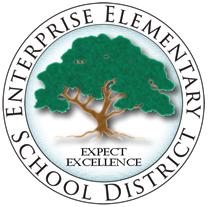 La Familia De Escuelas Del Distrito Primario De Enterprise 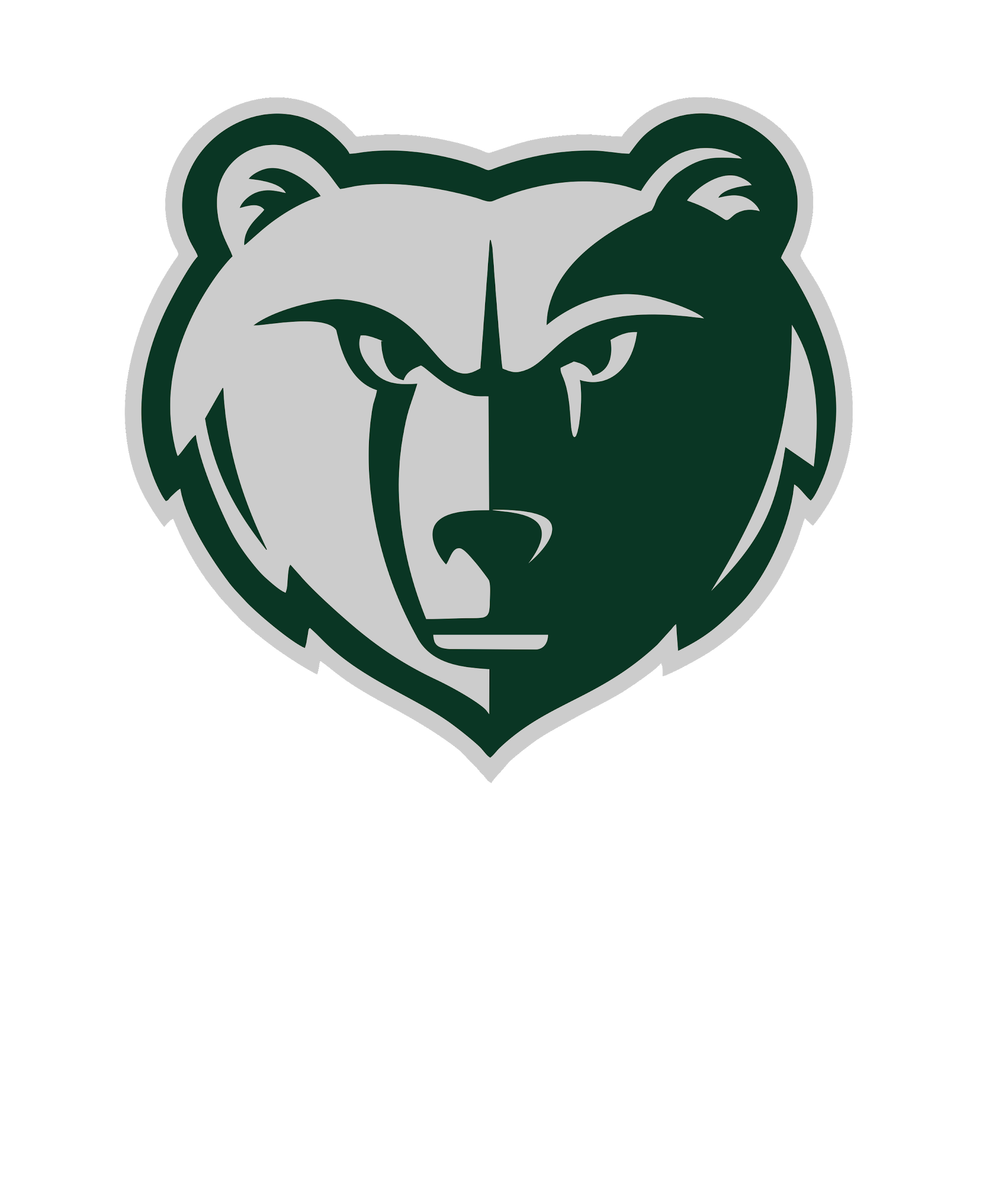 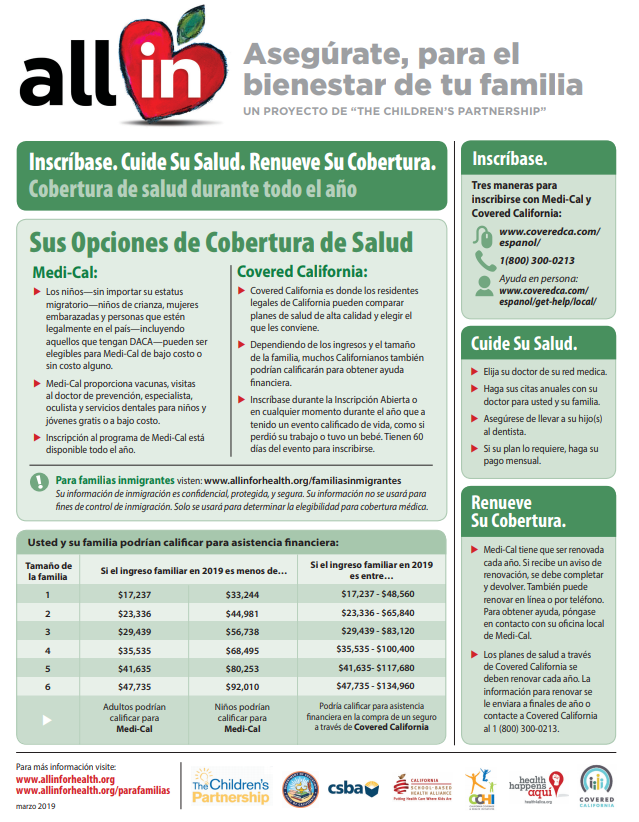 ⋅Encendedores⋅ Cigarrillos⋅ Cerillos ⋅ Patines en línea⋅ Patinetas⋅ Scooters⋅ Luces láser⋅ Armas⋅ Latas de aerosol⋅ Cadenas de  cualquier tipo, tamaño⋅ Juegos electrónicos⋅ Juegos de azar o dispositivos (cartas, dados, etc.)⋅ Material obsceno o profano⋅ Gafas de sol (pueden ser usadas únicamente en exteriores)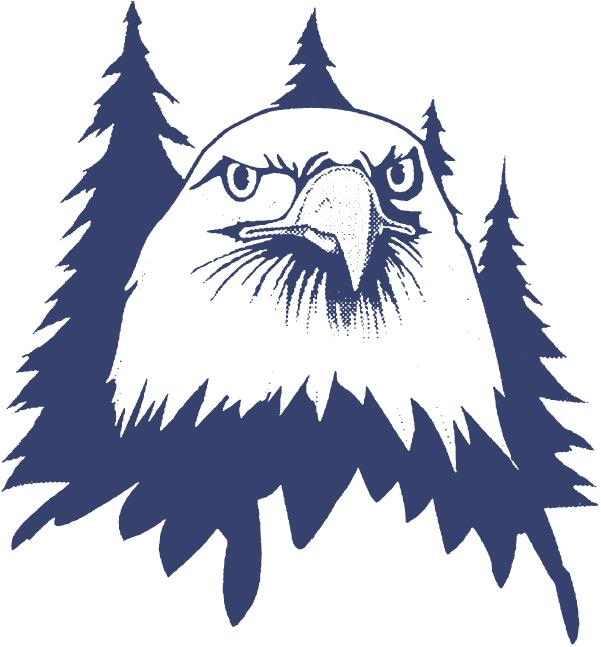 ALTA MESA ELEMENTARY SCHOOL (K-5)BOULDER CREEK SCHOOL (K-8)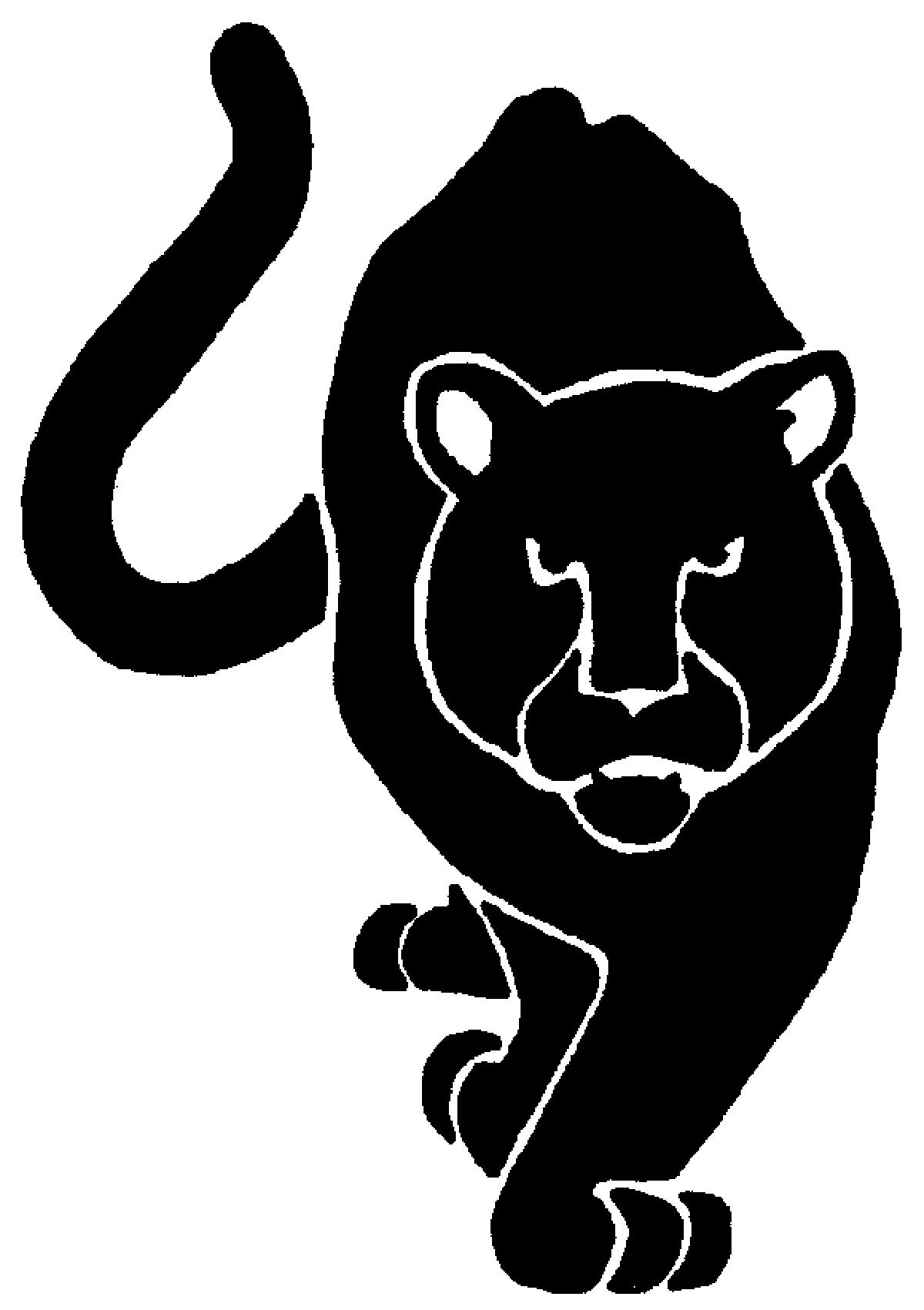 LASSEN VIEW ELEMENTARY SCHOOL (K-5)2301 Saturn Skyway, Redding, 96002530-224-4130 • 530-224-4131 (Fax)Preschool 530-224-4139ACE 530-224-4225Ryan Miller, DirectorSusan Grabeal, Secretaria Escolar Kaylene Elliott, Empleado de servicios estudiantilTawny Corona, Empleado de salud  2301 Saturn Skyway, Redding, 96002530-224-4130 • 530-224-4131 (Fax)Preschool 530-224-4139ACE 530-224-4225Ryan Miller, DirectorSusan Grabeal, Secretaria Escolar Kaylene Elliott, Empleado de servicios estudiantilTawny Corona, Empleado de salud  505 Springer Drive, Redding, 96003530-224-4140 • 530-224-4141 (Fax)Preschool 530-224-4148 • YMCA 530-224-0952Tina Croes, DirectoraRobert Shaw, Asistente del DirectorNancy Walker, Asistente del Director Deanna Barnes, Secretaria Escolar Devin McComas, Empleado de servicios estudiantil Andrea Wilson, Empleado de salud 505 Springer Drive, Redding, 96003530-224-4140 • 530-224-4141 (Fax)Preschool 530-224-4148 • YMCA 530-224-0952Tina Croes, DirectoraRobert Shaw, Asistente del DirectorNancy Walker, Asistente del Director Deanna Barnes, Secretaria Escolar Devin McComas, Empleado de servicios estudiantil Andrea Wilson, Empleado de salud 705 Loma Vista Drive, Redding, 96002530-224-4150 • 530-224-4151 (Fax)Preschool 530-224-4477ACE 530-224-4159Caryn Emerson, Directora JoNeal Hansen, Secretaria Escolar Morgan Herrmann, Empleado de servicios estudiantil  Nora Valera Farias , Empleado de salud705 Loma Vista Drive, Redding, 96002530-224-4150 • 530-224-4151 (Fax)Preschool 530-224-4477ACE 530-224-4159Caryn Emerson, Directora JoNeal Hansen, Secretaria Escolar Morgan Herrmann, Empleado de servicios estudiantil  Nora Valera Farias , Empleado de salud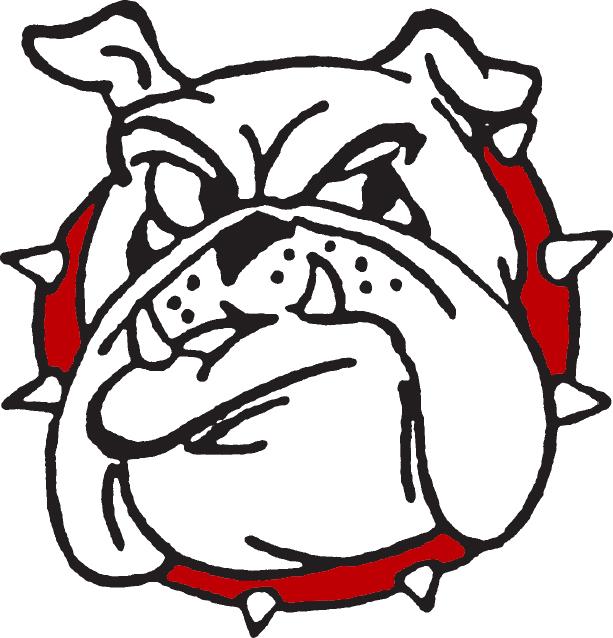 MISTLETOE SCHOOL (K-8)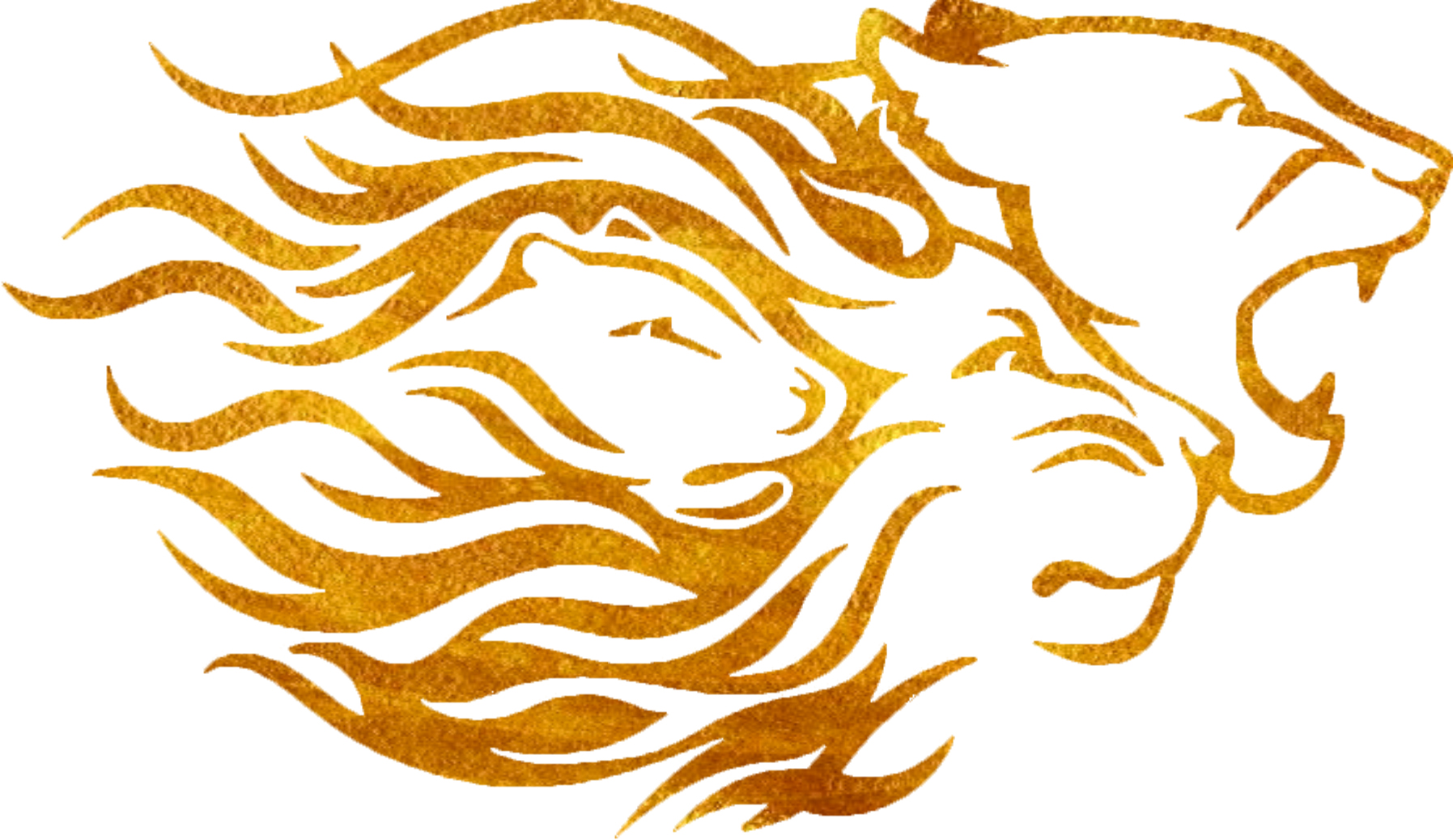   PACE   ACADEMY   (K-8)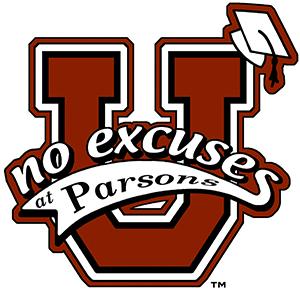 PARSONS JUNIOR HIGH SCHOOL (6-8)1225 Mistletoe Lane, Redding, 96002530-224-4160 • 530-224-4161 (Fax)Preschool 530-224-3232ACE 530-224-4169Clint Johnson, DirectorBrandie Stone, Asistente del director  Susan Barton, Secretaria Escolar Tracy Hart, Empleado de servicios estudiantil Debbie Fisher, Empleado de salud 1225 Mistletoe Lane, Redding, 96002530-224-4160 • 530-224-4161 (Fax)Preschool 530-224-3232ACE 530-224-4169Clint Johnson, DirectorBrandie Stone, Asistente del director  Susan Barton, Secretaria Escolar Tracy Hart, Empleado de servicios estudiantil Debbie Fisher, Empleado de salud 3200 Adams Lane, Redding, 96002530-224-4236 • 530-224-4238 (Fax)Terryl Hayes, Directora Melody Mugridge, Secretaria/ Servios estudiantil 3200 Adams Lane, Redding, 96002530-224-4236 • 530-224-4238 (Fax)Terryl Hayes, Directora Melody Mugridge, Secretaria/ Servios estudiantil 750 Hartnell Avenue, Redding, 96002530-224-4190 • 530-224-4191 (Fax)ACE 530-224-4222Darin Pust, Director Cody Brawley, Asistente del director Elise Towers, Asistente del director Izetta McKenzie, Secretaria Escolar Terri Welch, Empleado de servicios estudiantil Chrissy Sullivan, Empleado de salud 750 Hartnell Avenue, Redding, 96002530-224-4190 • 530-224-4191 (Fax)ACE 530-224-4222Darin Pust, Director Cody Brawley, Asistente del director Elise Towers, Asistente del director Izetta McKenzie, Secretaria Escolar Terri Welch, Empleado de servicios estudiantil Chrissy Sullivan, Empleado de salud 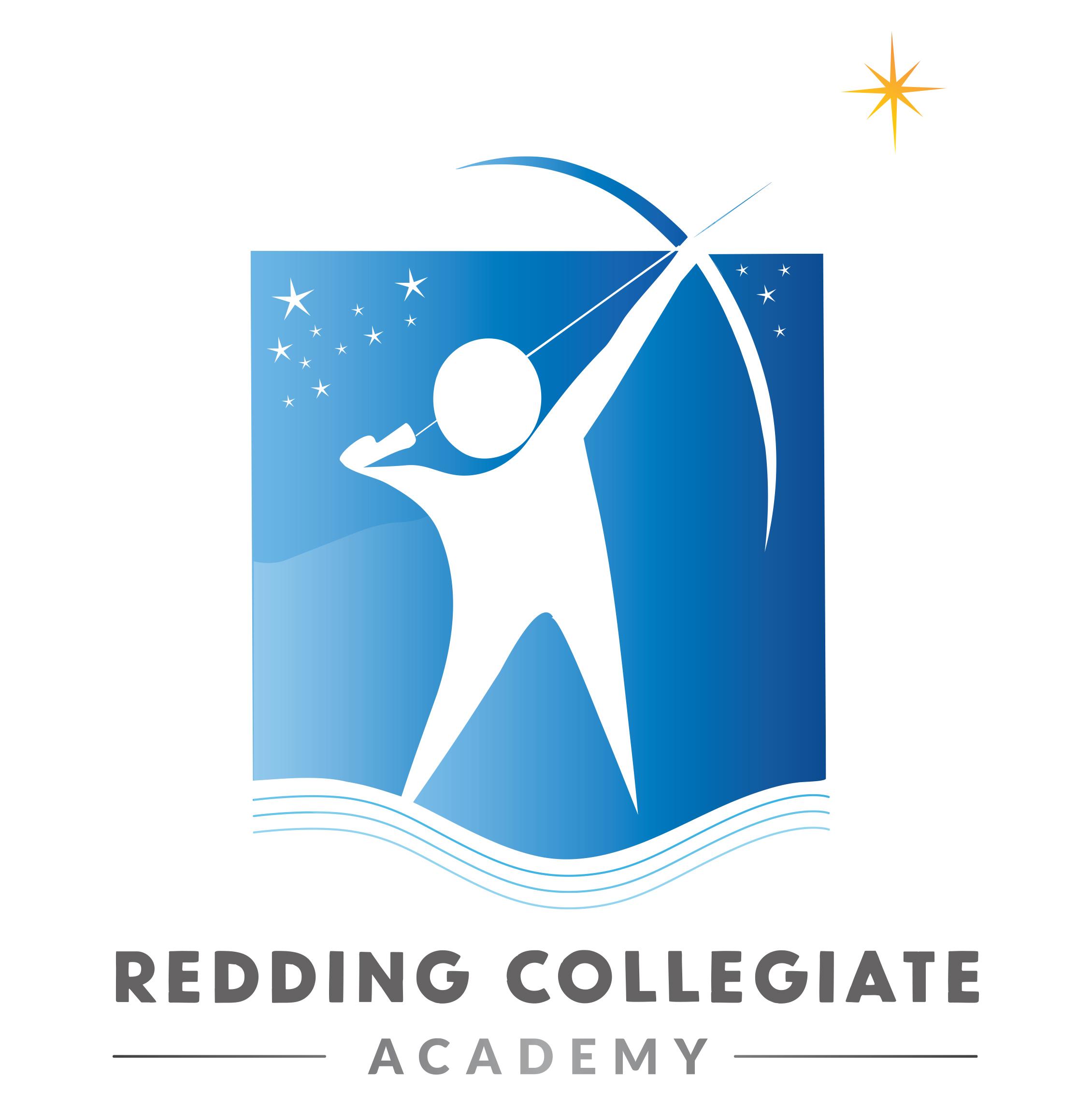 REDDING COLLEGIATE ACADEMY (K-12)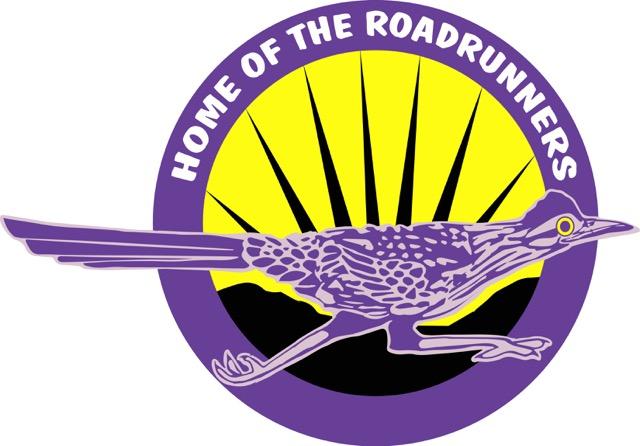 ROTHER ELEMENTARY SCHOOL (K-5)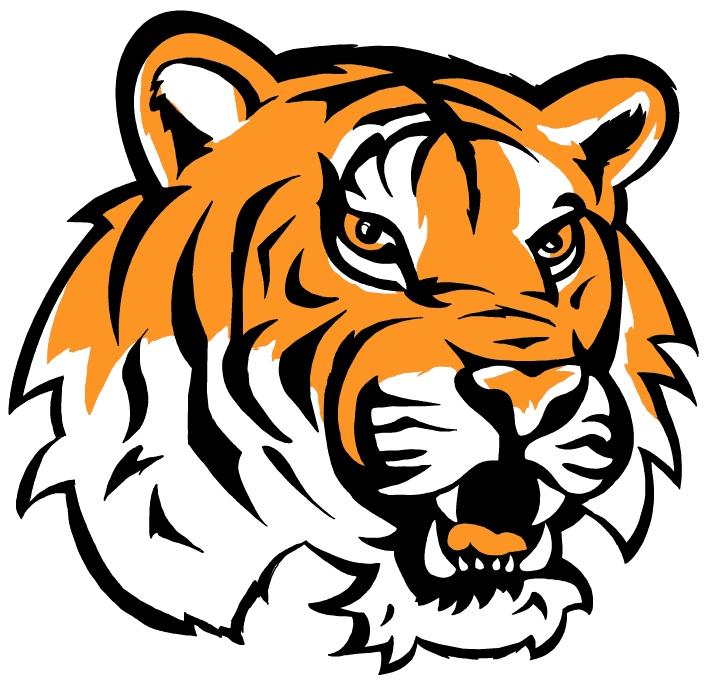 SHASTA MEADOWS ELEMENTARY SCHOOL (K-5)3200 Adams Lane, Redding, 96002530-224-4240 • 530-224-4230 (Fax)Chuck Seligman, Director Tamara Adcock, SecretariaShada Carlson, Servicios estudiantil   3200 Adams Lane, Redding, 96002530-224-4240 • 530-224-4230 (Fax)Chuck Seligman, Director Tamara Adcock, SecretariaShada Carlson, Servicios estudiantil   795 Hartnell Avenue, Redding, 96002530-224-4170 • 530-224-4171 (Fax)Preschool 530-224-4178ACE 530-224-4179Adam Grooms, Director  Lora Thomas, Secretaria Escolar Jessica Millimaki, Empleado de servicios estudiantil Beth Burdett, Empleado de salud795 Hartnell Avenue, Redding, 96002530-224-4170 • 530-224-4171 (Fax)Preschool 530-224-4178ACE 530-224-4179Adam Grooms, Director  Lora Thomas, Secretaria Escolar Jessica Millimaki, Empleado de servicios estudiantil Beth Burdett, Empleado de salud2825 Yana Avenue, Redding, 96002530-224-4180 • 530-224-4181 (Fax)Preschool 530-224-4189ACE 530-224-4184Scotti Gold, Directora Erin Silva, Secretaria EscolarLaura Gamsby, Empleado de servicios estudiantil Alison Graham, Empleado de salud 2825 Yana Avenue, Redding, 96002530-224-4180 • 530-224-4181 (Fax)Preschool 530-224-4189ACE 530-224-4184Scotti Gold, Directora Erin Silva, Secretaria EscolarLaura Gamsby, Empleado de servicios estudiantil Alison Graham, Empleado de salud 